LISTA E SHKURTIMEVEAGK		Aleanca e Grave KëshilltareBE		Bashkimi EvropianBGJ		Barazia GjinoreDAR		Drejtoria Arsimore RajonaleDSHS		Drejtoria e Shërbimeve SocialeDHBGJ	Dhuna me Bazë GjinoreDHF		Dhuna në FamiljeETN		Ekipi Teknik Ndërdisiplinar (për rastet e dhunës në familje)GTN		Grupi Teknik Ndërdisiplinar (për rastet e abuzimit të fëmijëve)KB		Këshilli BashkiakKBGJ		Komisioni për Barazinë GjinoreKBRE		Këshilli i Bashkive dhe Rajoneve EvropianeKVDHF	Koordinatore/Koordinator Vendor kundër Dhunës në FamiljeMKR		Mekanizmi i Koordinuar i Referimit të rasteve të dhunës në familjeMSHMS	Ministria e Shëndetësisë dhe Mbrojtjes SocialeNBGJ		Nëpunëse/Nëpunës i Barazisë GjinoreNJA		Njësi administrativeNJVV		Njësi e Vetëqeverisjes VendoreOJF		Organizatë Jo- FitimPrurëseOS		Objektivi SpecifikPLGP		Projekti i USAID-it për Planifikimin dhe Qeverisjen VendorePMS		Plani i Mbrojtjes SocialePVVBGJ	Plani Vendor i Veprimit për Barazinë GjinoreQS		Qëllimi StrategjikSKBGJ		Strategjia Kombëtare për Barazinë Gjinore (2016-2020)I. HYRJEBarazia ndërmjet grave dhe burrave përbën një të drejtë themelore dhe një vlerë thelbësore për çdo demokraci. Për t’u arritur kjo e drejtë duhet që ajo jo vetëm të njihet me ligj, por edhe të zbatohet me efektivitet në të gjitha sferat e jetës: politike, ekonomike, shoqërore e kulturore.Me gjithë rastet e shumta të njohjes zyrtare dhe përparimin e bërë, barazia ndërmjet grave dhe burrave në jetën e përditshme ende nuk është bërë realitet. Gratë dhe burrat nuk gëzojnë të njëjtat të drejta në praktikë. Këto pabarazi janë rezultat i disa nocioneve shoqërore të ndërtuara mbi bazën e steriotipeve të shumta të pranishëm në familje, arsim, kulturë, komunikim, botën e punës, në organizimin e shoqërisë, etj.Si sfera të qeverisjes që gjenden më pranë njerëzve, njësitë e vetëqeverisjes vendore (NJVV) përfaqësojnë nivelet që kanë më tepër mundësi të luftojnë vazhdimësinë dhe riprodhimin e pabarazive, si dhe të prodhojnë një shoqëri me të vërtetë të barabartë. Nëpërmjet kompetencave të tyre dhe bashkëpunimit me të gjithë gamën e aktorëve vendorë, NJVV-të mund të ndërmarrin veprime konkrete në favor të barazisë ndërmjet grave dhe burrave.Ndonëse NJVV-të kanë një gamë të gjerë përgjegjësish, që të gjitha mund dhe duhet të luajnë një rol pozitiv në nxitjen e barazisë në mënyra praktike që ndikojnë në jetën e përditshme të komuniteteve të cilave u shërbejnë. Zbatimi dhe promovimi i të drejtës së barazisë duhet të qëndrojë në zemër të konceptit të vetëqeverisjes vendore.Përveç kësaj përfshirja e plotë e grave në hartimin dhe zbatimin e politikave vendore dhe rajonale bën të mundur marrjen në konsideratë të përvojave jetësore, njohurive dhe aftësive të tyre krijuese. Nëse duam të arrijmë krijimin e një shoqërie të mbështetur në barazi, është thelbësore që organet e vetëqeverisjes vendore të marrin parasysh plotësisht integrimin gjinor në politikat, organizimin dhe praktikat e tyre të punës. Barazia e vërtetë ndërmjet grave dhe burrave është gjithashtu edhe çelësi për suksesin tonë ekonomik dhe shoqëror.Paragrafët e mësipërm janë shkëputur nga hyrja e Kartës Evropiane për Barazi të grave dhe burrave në jetën vendore një dokument rajonal, i përgatitur në vitin 2006 nga Këshilli i Bashkive dhe Rajoneve të Evropës në bashkëpunim me anëtaret dhe anëtarët e shoqatave, si pjesë e një projekti të mbështetur financiarisht nga Këshilli i Evropës. Karta është përkthyer në 28 gjuhë të ndryshme (përfshirë dhe gjuhën shqipe), si dhe është nënshkruar nga 1800 bashki në 36 vende të Evropës, në të cilat përfshihen tashmë edhe 13 bashki nga Shqipëria. Karta Evropiane për Barazi përbëhet nga 30 nene që përfaqësojnë fusha të ndryshme të kompetencave të autoriteteve vendore dhe rajonale.Kryetari i Bashkisë Pogradec, z. Ilir Xhakolli e nënshkroi Kartën Evropiane për Barazi në datën 28 maj 2020 duke ndërmarrë kështu një angazhim publik për të hedhur hapa konkretë dhe të duhur për bërjen realitet të barazisë ndërmjet grave dhe burrave, vajzave e djemve të Pogradecit, pavarësisht moshës, (pa)aftësive, etnisë, vendbanimit, besimit fetar, identitetit gjinor e orientimit seksual, apo çdo karakteristike tjetër individuale e shoqërore. Nënshkrimi i Kartës Evropiane për Barazi nënkupton gjithashtu përdorimin e saj si një instrument i rëndësishëm që do të orientojë veprimet dhe hapat që do të ndërmerren në të gjitha aspektet e jetës ku bashkia investon. Asnjë ndërhyrje e bërë me sado kujdes dhe burime në dispozicion, nuk mund të jetë e suksesshme nëse nuk merr në konsideratë dhe nuk adreson siç duhet e në mënyrë të barabartë, nevojat e ndryshme të grave e burrave, vajzave e djemve pra të të gjithë anëtareve/antarëve të komunitetit. Plani Vendor i Veprimit për Barazinë Gjinore (PVVBGJ) është një mjet i rëndësishëm i zbatimit në praktikë të angazhimeve publike të ndërmarra nga Bashkia Pogradec nё lidhje me parimet e barazisё, planifikimit dhe zbatimit tё nevojave dhe tё të drejtave tё grave dhe burrave, të rejave dhe të rinjve, si dhe vajzave dhe djemve. Ai u përgatit në përmbushje të hapave konkretë që duhet të ndërmarrë pala nënshkruese (bashkia) me qëllim zbatimin e Kartës dhe angazhimeve që rrjedhin prej saj dhe mbulon një periudhë kohore tre vjeçare, pra shtator 2020 – shtator 2023.PVVBGJ 2020-2023 është dokument sintezë, pra përmban kryesisht një përmbledhje të veprimeve të qarta, të ndjeshme nga ana gjinore, pjesa më e madhe e të cilave rezultonin të ishin gjithashtu të përfshira apo parashikuara në planet ekzistuese të bashkisë Pogradec. Këto veprime janë gërshetuar edhe me aktivitete e hapa konkretë të domosdoshëm për zbatimin e Kartës në praktikë.Është e rëndësishme të theksojmë faktin që periudha kohore gjatë së cilës u bë nënshkrimi i Kartës Evropiane për Barazi dhe më pas përgatitja dhe përfundimi i PVVBGJ-së, nuk ishte në favorin tonë dhe shtoi vështirësitë në shumë aspekte, nisur nga gjendja e fatkeqësisë natyrore në të cilën vendi ynë (sikurse dhe mbarë bota) ndodhej për shkak të pandemisë së COVID-19. Kjo situatë ndikoi në minimizimin e takimeve, realizimin e pjesës më të madhe të konsultimeve përmes internetit, zvogëlimin e numrit të aktorëve, partnerëve e bashkëpunëtorëve të cilët do të kishim dashur të ishin të pranishëm përgjatë gjithë procesit, hezitimin për të planifikuar disa veprime, të lidhura pikërisht me partneritetin dhe gjithëpërfshirjen, efekti i të cilave del në pah kur realizohen ballë për ballë dhe jo përmes platformave elektronike, paqartësi në lidhje me burimet në dispozicion dhe ato që mund të sigurohen në të ardhmen, për shkak të efekteve financiare që kjo pandemi shkaktoi dhe mund të vijojë të shkaktojë, etj. Kjo situatë gjithashtu tërhoqi vëmendjen tonë drejt disa veprimeve dhe masave të tjera që duhet të parashikohen dhe të ndërmerren sidomos kur flitet për situata të gjendjeve të jashtëzakonshme për shkak të emergjencave civile, pandemive, etj. Pavarësisht vështirësisë në këtë drejtim, është e rëndësishme të theksojmë se Bashkia Pogradec, nën kujdesin e veçantë të Kryetarit të saj z. Ilir Xhakolli dhe Nënkryetares znj. Entela Gusho, arriti të përgatiste PVVBGJ-në në një periudhë shumë të shkurtër kohore dhe përmes një procesi gjithëpërfshirës, siç edhe kërkohet nga vetë Karta Evropiane për Barazi. Në takimet dhe konsultimet e zhvilluara nuk munguan përfaqësuese dhe përfaqësues jo vetëm nga stafi i bashkisë, por edhe nga njësitë administrative, nga institucionet vendore partnere dhe bashkëpunëtore të bashkisë, si policia, shëndetësia, arsimi, zyrat e punës, organizatat e shoqërisë civile, e në mënyrë të veçantë Shoqata “Unë Gruaja”, etj., si dhe përfaqësuese dhe përfaqësues nga Këshilli Bashkiak, ku dëshirojmë të veçojmë kontributin konkret të dhënë nga Kryetarja e Komisionit për Barazinë Gjinore në Këshillin Bashkiak znj. Mimoza Shuli, si dhe gratë këshilltare, në formulimin e objektivave specifike dhe një sërë veprimesh konkrete. Po kështu, të gjithë personat e përfshirë në procesin e hartimit të PVVBGJ-së, në kontributet e tyre kanë mbajtur në konsideratë edhe të gjitha shqetësimet dhe problematikat e vërejtura nga praktika, të evidentuara gjatë punës së përditshme. Prandaj në këtë PVVBGJ nuk mungon dhe zëri e shqetësimi i grave dhe burrave, të rejave dhe të rinjve, si dhe vajzave e djemve të Pogradecit dhe të të gjitha njësive administrative përbërëse të tij.Në mbështetje të kuadrit ligjor ndërkombëtar e kombëtar, si dhe të prioriteteve kombëtare dhe vendore, Bashkia Pogradec ka bërë përpjekjet e saj ndër vite për hedhjen e hapave drejt avancimit në çështjet e fuqizimit të grave dhe arritjes së barazisë gjinore. Pozicioni i Nëpunëses / Nëpunësit të Barazisë Gjinore që plotëson njëkohësisht dhe funksionet e  Koordinatores / Koordinatorit Vendor kundër Dhunës në Familje është bërë prej vitesh pjesë e organogramës së bashkisë, ndërkohë që Bashkia Pogradec ka qenë ndër pesë bashkitë e para në vend që kanë ngritur Mekanizmin e Koordinuar të Referimit të rasateve të dhunës në marrëdhëniet familjare, që në vitin 2008. Po kështu, Bashkia Pogradec është nga të paktat bashki në vend që administron një strehëz emergjence për trajtimin e rasteve të dhunës në marrëdhëniet familjare. Ndërkohë, shoqata lokale “Unë, Gruaja”, një ndër aktorët kryesorë për mbrojtjen e të drejtave të grave dhe vajzave në Pogradec, prej vitesh punon në mënyrë të dedikuar për parandalimin, mbrojtjen dhe trajtimin e grave dhe vajzave të dhunuara. Prej vitit 2003 shoqata “Unë, Gruaja” ka qenë aktive dhe ka dhënë një kontribut të madh sipër ndërgjegjësim dhe edukim në fushën e barazisë gjinore, po ashtu duke ofruar shërbime për gratë e vajzat viktima të dhunës me bazë gjinore, duke luajtur rol aktiv në Mekanizmin e Koordinuar të Referimit të rasteve të dhunës në familje. Gjithashtu, në Planin e Mbrojtjes Sociale 2019-2023 të Bashkisë Pogradec, është parashikuar ndër të tjera: ngritja e mekanizmave dhe kapaciteteve për ofrimin e shërbimeve të kujdesit social sipas nevojave në të gjithë territorin e bashkisë Pogradec, ofrimi i shërbimeve lehtësuese dhe mbështetëse për gratë kryefamiljare, rritja e nivelit të ndërgjegjësimit i grupeve të rrezikuara, etj. Në vijim të punës dhe mbështetjes së ofruar nga Projekti i USAID-it për Planifikimin dhe Qeverisjen Vendore (PLGP), është investuar në drejtim të krijimit të Qendrës Rinore dhe fuqizimit të të rejave e të rinjve për të qenë më aktive/aktivë dhe pjesëmarrëse/pjesëmarrës në aspekte të ndryshme të vetëqeverisjes vendore. Gjithashtu, u përgatit dhe publikua dhe një broshurë “Historia e saj në historinë e Pogradecit” me biografi të shkurtra të 26 grave të Pogradecit të cilat ndër vite kishin ofruar një kontribut të rëndësishëm në historinë dhe zhvillimin e Pogradecit, e sidomos në drejtim të fuqizimit të grave e vajzave. Në vijim dhe në linjë me sa më sipër, në këtë PVVBGJ 2020-2023 propozohen masa e veprime që synojnë adresimin e mëtejshëm të çështjeve të pabarazive e diskriminimit dhe që fokusohen në respektimin e të drejtës themelore të barazisë ndërmjet grave dhe burrave, të rejave dhe të rinjve, vajzave dhe djemve; aksesin në shërbime të ndryshme të hartuara sipas nevojave të veçanta të grave dhe burrave, si dhe ofrimin e këtyre shërbimeve me cilësi e në respektim të parimeve të barazisë; planifikimin e mbështetur në burimet e duhura, etj. Të gjitha këto masa dhe veprime mbështeten në nenet përkatëse të Kartës Evropiane për Barazi, si dhe në vlerësimet e vazhdueshme periodike që punonjëset/punonjësit e bashkisë kryejnë me qëllim evidentimin e situatës dhe ndërmarrjen e hapave konkretë për përmirësim. Procesi për hartimin e Planit Vendor të Veprimit për Barazinë Gjinore, u mbështet me asistencë teknike nga Projekti i USAID-it për Planifikimin dhe Qeverisjen Vendore (PLGP) dhe u shtri në një periudhë kohore dy mujore (qershor - korrik 2020), brenda të cilës u zhvilluan të gjithë hapat e mundshëm për ta mbajtur këtë proces sa më gjithëpërfshirës, në kushtet edhe të kufizimeve për shkak të pandemisë së COVID-19.2. QËLLIMET STRATEGJIKE DHE OBJEKTIVAT SPECIFIKEPlani Vendor i Veprimit për Barazinë Gjinore 2020 – 2023 për Bashkinë Pogradec, është përgatitur duke synuar të vendosë promovimin e fuqizimit të grave dhe arritjes së barazisë gjinore në zemër të konceptit të vetëqeverisjes vendore. Në këtë kuadër, qëllimet strategjike dhe objektivat specifike të renditura në vijim, janë formuluar në mbështetje të vizionit të Bashkisë Pogradec për të mundësuar që gratë dhe burrat, të rejat dhe të rinjtë, vajzat dhe djemtë e Pogradecit, pavarësisht moshës, karakteristikave personale, nevojave të veçanta, grupit etnik e social, përkatësisë fetare, orientimit seksual apo identitetit të tyre gjinor, njohin, pranojnë dhe respektojnë parimin e barazisë në të gjitha fushat e jetës.PVVBGJ 2020-2023 përmban dy qëllime strategjike dhe shtatë objektiva specifike:Qëllimi Strategjik 1: Përmbushja e angazhimit publik zyrtar të Bashkisë Pogradec ndaj parimit të barazisë ndërmjet grave dhe burrave në jetën vendoreObjektivat specifikë:Të ndërmerren veprime konkrete për të raportuar publikisht dhe rregullisht mbi përparimin e Bashkisë Pogradec për të siguruar në praktikë barazinë ndërmjet grave dhe burrave në jetën vendoreTë fuqizohet mekanizmi institucional vendor për arritjen e barazisë gjinoreTë rritet pjesëmarrja e grave dhe të rejave me prejardhje dhe nga grupmosha të ndryshme në të gjitha takimet dhe dëgjesat publike të organizuara nga Bashkia PogradecQëllimi Strategjik 2: Ofrimi i shërbimeve cilësore dhe të përshtatura sipas nevojave të grupeve të caktuara në komunitet, përmes promovimit të parimit të barazisë ndërmjet grave dhe burrave, të rejave dhe të rinjve, si dhe vajzave dhe djemve në aksesin dhe cilësinë e shërbimeve të ofruaraObjektivat specifikë:Të ngrihen mekanizmat dhe kapacitetet e duhura për ofrimin e shërbimeve të kujdesit social sipas nevojave në të gjithë territorin e bashkisë PogradecTë rritet efektiviteti i qasjes shumë-sektoriale dhe shërbimeve bazë të specializuara për viktimat / të mbijetuarat/it e dhunës me bazë gjinore, dhunës në familje dhe trafikimit të qenieve njerëzoreTë transformohen lagjet e Pogradecit në hapësira të sigurta publike për gratë, të rejat, vajzat, djemtë, të rinjtë dhe burrat nga të gjitha grupet shoqëroreTë promovohet e drejta e qasjes së barabartë të grave dhe burrave, të rejave dhe të rinjve, vajzave dhe djemve në veprimtaritë dhe institucionet kulturore, argëtuese dhe sportive3. MASAT DHE KOSTIMI I TYREPVVBGJ 2020 - 2023 përmban rreth 37 aktivitete konkrete të planifikuara për t’u zbatuar gjatë një periudhe kohore tre vjeçare. Qëllimet strategjike shoqërohen nga rezultatet e pritshme, ndërkohë që për çdo objektiv specific renditen treguesit për matjen e tyre, si dhe citohen nenet e Kartës Evropiane të cilëve u jemi referuar gjatë formulimit të objektivave dhe masave të caktuara. Aktivitetet e propozuara shoqërohen me treguesit përkatës të vlefshëm për të monitoruar zbatueshmërinë e tyre. Gjithashtu, në matricën e këtij PVVBGJ jepet informacion edhe mbi drejtorinë / sektorin me përgjegjësinë kryesore si dhe partneret / partnerët dhe bashkëpunëtoret / bashkëpunëtorët në zbatimin e aktivitetit, periudha kohore dhe burimet financiare të nevojshme (në total dhe të ndara sipas mbështetjes nga vetë bashkia apo me kontribut të donatorëve), si edhe organi përgjegjës për monitorimin e zbatimit të aktiviteteve në nivel bashkie si dhe në nivel të Këshillit Bashkiak.Përsa i takon të dhënave për “Burimet Financiare” është e rëndësishme të theksohet se ndonëse një pjesë të mirë të aktiviteteve Bashkia e mbulon përmes angazhimit të burimeve ekzistuese njerëzore e financiare (pra specialisteve / specialistëve, të cilat / cilët aktualisht marrin një page fikse, sallave / ambjenteve që ka në pronësi për të zhvilluar aktivitete të ndryshme, apo vënien në dispozicion të makinës dhe materialeve kancelarike të cilat blihen në total për të gjithë institucionin), etj., në këtë Plan Vendor Veprimi për Barazinë Gjinore 2020 – 2023 jemi munduar të evidentojmë edhe vlerën përkatëse të këtij kontributi por dhe burime të tjera financiare, me qëllim që gjatë monitorimit dhe vlerësimit të zbatimit të tij, të mundësohet vlerësimi edhe përmes kosto-eficencës.  Përcaktimi i kostove për aktivitetet e propozuara është bërë duke mbajtur në konsideratë faktin nëse aktiviteti i propozuar është primar për këtë Plan Veprimi apo referohet si primar në një tjetër strategji / plan veprimi të përgatitur nga Bashkia Pogradec (dhe në këtë rast kostot e përcaktuara, së bashku me afatet kohore, mënyrën e zbatimit, etj., merren direkt siç janë parashikuar në atë dokument). Një pjesë e kostove janë përcaktuar gjithashtu duke u bazuar në buxhetin e Bashkisë Pogradec për vitin 2020 si dhe në parashikimin e bërë nga Bashkia Pogradec në Planin Buxhetor Afatmesëm (PBA) 2020 - 2022. Po kështu, janë përdorur si kosto referente edhe përllogaritjet nga vetë PLGP apo kostot referente të Planit të Veprimit të Strategjisë Kombëtare për Barazinë Gjinore 2016 - 2020. Tabela me llogaritje të kostove që paraqitet menjëherë pas matricës së veprimeve 2020 – 2023 (shtojca 6) synon të japë orientim për mënyrën se si përllogariten kostot për çdo aktivitet. Është e rëndësishme të mbahet në konsideratë fakti që këto përllogaritje janë bërë për minimumin e vlerave që do të kërkonte organizimi i aktiviteteve të propozuara. Është shumë i rëndësishëm të theksohet gjithashtu fakti që, të gjitha kostot e paraqitura janë orientuese si dhe që miratimi i këtij Plani Vendor të Veprimit për Barazinë Gjinore 2020 -2023, të kostuar, nuk nënkupton automatikisht edhe buxhetimin e tij. Për të buxhetuar dhe alokuar fondet përkatëse të përvitshme, pa të cilat zbatimi i këtij PVVBGJ nuk merr jetë, Bashkia Pogradec duhet të përfshijë në parashikimet buxhetore vjetore dhe afatmesme edhe masat e parashikuara në të.  Në këtë kuadër edhe mbështetja dhe lobimi nga vetë gratë këshilltare për sigurimin e burimeve financiare për realizimin e aktiviteteve / masave, përmes përfshirjes së tyre në buxhete vjetore apo afatmesme të Bashkisë, është domosdoshmëri. Me rishikimin e përvitshëm të Planit Vendor të Veprimit, duhet bërë patjetër edhe rishikimi i kostove të propozuara, bazuar edhe në mënyrën e përfshirjes së tyre në buxhetet vjetore apo PBA-të e Bashkisë Pogradec, si dhe në marrëveshjet me donatorët apo partnerët e mundshëm. Për më shumë detaje, lutemi referohuni tek Matrica e Planit Vendor të Veprimit në vijim (pika 5).4. RAPORTIMI DHE MONITORIMIProcesi i raportimit për aktivitetet e zbatuara do të kryhet nga Drejtoria ose Sektori  përgjegjës për zbatimin e aktivitetit tek Komisioni për Barazinë Gjinore që do të ngrihet me përfaqësues/pëfaqësuese të të gjitha Drejtorive të Bashkisë, me Urdhër të Kryetarit. Menjëherë pas miratimit të Planit Vendor të Veprimit për Barazinë Gjinore 2020 - 2023, si hap i parë i zbatimit të tij, çdo sektor/drejtori përgjegjëse do të hartojë fletët e treguesve me informacionin që duhet të mblidhet dhe raportohet në bazë aktiviteti, por edhe në bazë të objektivave specifike. Raportimet mbi akivitetet do të jenë periodike (çdo 3 muaj) ose në bazë të kërkesës së Komisionit për Barazinë Gjinore në nivel bashkie, apo Kabinetit të Kryetarit. Raportimet në bazë të objektivave specifikë do të përgatiten dy herë në vit (çdo 6 muaj). Monitorimi i zbatimit të Planit Vendor të Veprimit në nivel të objektivave do të kryhet nga Komisioni për Barazinë Gjinore në nivel të Këshillit Bashkiak. Bazuar në monitorimin e kryer, PVVBGJ duhet të rishikohet dhe përmirësohet në mënyrë periodike dhe të paktën çdo një vit nga data e fillimit të zbatimit të tij.5. MATRICA E PLANIT VENDOR TË VEPRIMIT PËR BARAZINË GJINORESHTATOR 2020 – SHTATOR 20236. SHTOJCAPËRLLOGARITJA E KOSTOVEPËR ATO AKTIVITETE QË NUK I JEMI REFERUAR BUXHETIT TË BASHKISË, PBA-së 2020-2022, APO KOSTOVE TË SKBGJ 2016-2020Qëllimi strategjik (QS) 1.:Qëllimi strategjik (QS) 1.:Përmbushja e angazhimit publik zyrtar të Bashkisë Pogradec ndaj parimit të barazisë ndërmjet grave dhe burrave në jetën vendorePërmbushja e angazhimit publik zyrtar të Bashkisë Pogradec ndaj parimit të barazisë ndërmjet grave dhe burrave në jetën vendorePërmbushja e angazhimit publik zyrtar të Bashkisë Pogradec ndaj parimit të barazisë ndërmjet grave dhe burrave në jetën vendorePërmbushja e angazhimit publik zyrtar të Bashkisë Pogradec ndaj parimit të barazisë ndërmjet grave dhe burrave në jetën vendorePërmbushja e angazhimit publik zyrtar të Bashkisë Pogradec ndaj parimit të barazisë ndërmjet grave dhe burrave në jetën vendorePërmbushja e angazhimit publik zyrtar të Bashkisë Pogradec ndaj parimit të barazisë ndërmjet grave dhe burrave në jetën vendorePërmbushja e angazhimit publik zyrtar të Bashkisë Pogradec ndaj parimit të barazisë ndërmjet grave dhe burrave në jetën vendorePërmbushja e angazhimit publik zyrtar të Bashkisë Pogradec ndaj parimit të barazisë ndërmjet grave dhe burrave në jetën vendorePërmbushja e angazhimit publik zyrtar të Bashkisë Pogradec ndaj parimit të barazisë ndërmjet grave dhe burrave në jetën vendorePërmbushja e angazhimit publik zyrtar të Bashkisë Pogradec ndaj parimit të barazisë ndërmjet grave dhe burrave në jetën vendorePërmbushja e angazhimit publik zyrtar të Bashkisë Pogradec ndaj parimit të barazisë ndërmjet grave dhe burrave në jetën vendoreRezultatet e pritshme QS 1.:Rezultatet e pritshme QS 1.:(i) Angazhimi publik zyrtar i Bashkisë Pogradec për barazinë ndërmjet grave dhe burrave, të rejave dhe të rinjve, vajzave dhe djemve, i dukshëm dhe i matshëm(i) Angazhimi publik zyrtar i Bashkisë Pogradec për barazinë ndërmjet grave dhe burrave, të rejave dhe të rinjve, vajzave dhe djemve, i dukshëm dhe i matshëm(i) Angazhimi publik zyrtar i Bashkisë Pogradec për barazinë ndërmjet grave dhe burrave, të rejave dhe të rinjve, vajzave dhe djemve, i dukshëm dhe i matshëm(i) Angazhimi publik zyrtar i Bashkisë Pogradec për barazinë ndërmjet grave dhe burrave, të rejave dhe të rinjve, vajzave dhe djemve, i dukshëm dhe i matshëm(i) Angazhimi publik zyrtar i Bashkisë Pogradec për barazinë ndërmjet grave dhe burrave, të rejave dhe të rinjve, vajzave dhe djemve, i dukshëm dhe i matshëm(i) Angazhimi publik zyrtar i Bashkisë Pogradec për barazinë ndërmjet grave dhe burrave, të rejave dhe të rinjve, vajzave dhe djemve, i dukshëm dhe i matshëm(i) Angazhimi publik zyrtar i Bashkisë Pogradec për barazinë ndërmjet grave dhe burrave, të rejave dhe të rinjve, vajzave dhe djemve, i dukshëm dhe i matshëm(i) Angazhimi publik zyrtar i Bashkisë Pogradec për barazinë ndërmjet grave dhe burrave, të rejave dhe të rinjve, vajzave dhe djemve, i dukshëm dhe i matshëm(i) Angazhimi publik zyrtar i Bashkisë Pogradec për barazinë ndërmjet grave dhe burrave, të rejave dhe të rinjve, vajzave dhe djemve, i dukshëm dhe i matshëm(i) Angazhimi publik zyrtar i Bashkisë Pogradec për barazinë ndërmjet grave dhe burrave, të rejave dhe të rinjve, vajzave dhe djemve, i dukshëm dhe i matshëm(i) Angazhimi publik zyrtar i Bashkisë Pogradec për barazinë ndërmjet grave dhe burrave, të rejave dhe të rinjve, vajzave dhe djemve, i dukshëm dhe i matshëmObjektivispecifik (OS) 1.1:                     Objektivispecifik (OS) 1.1:                     Të ndërmerren veprime konkrete për të raportuar publikisht dhe rregullisht mbi përparimin e Bashkisë Pogradec për të siguruar në praktikë barazinë ndërmjet grave dhe burrave në jetën vendoreTë ndërmerren veprime konkrete për të raportuar publikisht dhe rregullisht mbi përparimin e Bashkisë Pogradec për të siguruar në praktikë barazinë ndërmjet grave dhe burrave në jetën vendoreTë ndërmerren veprime konkrete për të raportuar publikisht dhe rregullisht mbi përparimin e Bashkisë Pogradec për të siguruar në praktikë barazinë ndërmjet grave dhe burrave në jetën vendoreTë ndërmerren veprime konkrete për të raportuar publikisht dhe rregullisht mbi përparimin e Bashkisë Pogradec për të siguruar në praktikë barazinë ndërmjet grave dhe burrave në jetën vendoreTë ndërmerren veprime konkrete për të raportuar publikisht dhe rregullisht mbi përparimin e Bashkisë Pogradec për të siguruar në praktikë barazinë ndërmjet grave dhe burrave në jetën vendoreTë ndërmerren veprime konkrete për të raportuar publikisht dhe rregullisht mbi përparimin e Bashkisë Pogradec për të siguruar në praktikë barazinë ndërmjet grave dhe burrave në jetën vendoreTë ndërmerren veprime konkrete për të raportuar publikisht dhe rregullisht mbi përparimin e Bashkisë Pogradec për të siguruar në praktikë barazinë ndërmjet grave dhe burrave në jetën vendoreTë ndërmerren veprime konkrete për të raportuar publikisht dhe rregullisht mbi përparimin e Bashkisë Pogradec për të siguruar në praktikë barazinë ndërmjet grave dhe burrave në jetën vendoreTë ndërmerren veprime konkrete për të raportuar publikisht dhe rregullisht mbi përparimin e Bashkisë Pogradec për të siguruar në praktikë barazinë ndërmjet grave dhe burrave në jetën vendoreTë ndërmerren veprime konkrete për të raportuar publikisht dhe rregullisht mbi përparimin e Bashkisë Pogradec për të siguruar në praktikë barazinë ndërmjet grave dhe burrave në jetën vendoreTë ndërmerren veprime konkrete për të raportuar publikisht dhe rregullisht mbi përparimin e Bashkisë Pogradec për të siguruar në praktikë barazinë ndërmjet grave dhe burrave në jetën vendoreTreguesipër OS 1.1:Treguesipër OS 1.1:Deri në vitin 2023, raportimi mbi përparimin e bërë dhe dedikimi i burimeve të nevojshme për të çuar më përpara sigurimin në praktikë të barazisë ndërmjet grave dhe burrave, i kthyer në një proces të rregullt e të planifikuar në mënyrë të përvitshmeDeri në vitin 2023, raportimi mbi përparimin e bërë dhe dedikimi i burimeve të nevojshme për të çuar më përpara sigurimin në praktikë të barazisë ndërmjet grave dhe burrave, i kthyer në një proces të rregullt e të planifikuar në mënyrë të përvitshmeDeri në vitin 2023, raportimi mbi përparimin e bërë dhe dedikimi i burimeve të nevojshme për të çuar më përpara sigurimin në praktikë të barazisë ndërmjet grave dhe burrave, i kthyer në një proces të rregullt e të planifikuar në mënyrë të përvitshmeDeri në vitin 2023, raportimi mbi përparimin e bërë dhe dedikimi i burimeve të nevojshme për të çuar më përpara sigurimin në praktikë të barazisë ndërmjet grave dhe burrave, i kthyer në një proces të rregullt e të planifikuar në mënyrë të përvitshmeDeri në vitin 2023, raportimi mbi përparimin e bërë dhe dedikimi i burimeve të nevojshme për të çuar më përpara sigurimin në praktikë të barazisë ndërmjet grave dhe burrave, i kthyer në një proces të rregullt e të planifikuar në mënyrë të përvitshmeDeri në vitin 2023, raportimi mbi përparimin e bërë dhe dedikimi i burimeve të nevojshme për të çuar më përpara sigurimin në praktikë të barazisë ndërmjet grave dhe burrave, i kthyer në një proces të rregullt e të planifikuar në mënyrë të përvitshmeDeri në vitin 2023, raportimi mbi përparimin e bërë dhe dedikimi i burimeve të nevojshme për të çuar më përpara sigurimin në praktikë të barazisë ndërmjet grave dhe burrave, i kthyer në një proces të rregullt e të planifikuar në mënyrë të përvitshmeDeri në vitin 2023, raportimi mbi përparimin e bërë dhe dedikimi i burimeve të nevojshme për të çuar më përpara sigurimin në praktikë të barazisë ndërmjet grave dhe burrave, i kthyer në një proces të rregullt e të planifikuar në mënyrë të përvitshmeDeri në vitin 2023, raportimi mbi përparimin e bërë dhe dedikimi i burimeve të nevojshme për të çuar më përpara sigurimin në praktikë të barazisë ndërmjet grave dhe burrave, i kthyer në një proces të rregullt e të planifikuar në mënyrë të përvitshmeDeri në vitin 2023, raportimi mbi përparimin e bërë dhe dedikimi i burimeve të nevojshme për të çuar më përpara sigurimin në praktikë të barazisë ndërmjet grave dhe burrave, i kthyer në një proces të rregullt e të planifikuar në mënyrë të përvitshmeDeri në vitin 2023, raportimi mbi përparimin e bërë dhe dedikimi i burimeve të nevojshme për të çuar më përpara sigurimin në praktikë të barazisë ndërmjet grave dhe burrave, i kthyer në një proces të rregullt e të planifikuar në mënyrë të përvitshmeNenet e Kartës të cilëve u referohemi: Nenet e Kartës të cilëve u referohemi: Neni 4: Angazhimi publik për barazi Neni 5: Puna me partnerët për promovimin e barazisë Neni 8: Angazhimi i përgjithshëm për barazinë gjinoreNeni 4: Angazhimi publik për barazi Neni 5: Puna me partnerët për promovimin e barazisë Neni 8: Angazhimi i përgjithshëm për barazinë gjinoreNeni 4: Angazhimi publik për barazi Neni 5: Puna me partnerët për promovimin e barazisë Neni 8: Angazhimi i përgjithshëm për barazinë gjinoreNeni 4: Angazhimi publik për barazi Neni 5: Puna me partnerët për promovimin e barazisë Neni 8: Angazhimi i përgjithshëm për barazinë gjinoreNeni 4: Angazhimi publik për barazi Neni 5: Puna me partnerët për promovimin e barazisë Neni 8: Angazhimi i përgjithshëm për barazinë gjinoreNeni 4: Angazhimi publik për barazi Neni 5: Puna me partnerët për promovimin e barazisë Neni 8: Angazhimi i përgjithshëm për barazinë gjinoreNeni 4: Angazhimi publik për barazi Neni 5: Puna me partnerët për promovimin e barazisë Neni 8: Angazhimi i përgjithshëm për barazinë gjinoreNeni 4: Angazhimi publik për barazi Neni 5: Puna me partnerët për promovimin e barazisë Neni 8: Angazhimi i përgjithshëm për barazinë gjinoreNeni 4: Angazhimi publik për barazi Neni 5: Puna me partnerët për promovimin e barazisë Neni 8: Angazhimi i përgjithshëm për barazinë gjinoreNeni 4: Angazhimi publik për barazi Neni 5: Puna me partnerët për promovimin e barazisë Neni 8: Angazhimi i përgjithshëm për barazinë gjinoreNeni 4: Angazhimi publik për barazi Neni 5: Puna me partnerët për promovimin e barazisë Neni 8: Angazhimi i përgjithshëm për barazinë gjinoreNR.AKTIVITETETTREGUESITTREGUESITZBATIMIZBATIMIAFATI KOHORAFATI KOHORAFATI KOHORBURIMET FINANCIAREBURIMET FINANCIAREBURIMET FINANCIAREMONITORIMINR.AKTIVITETETTREGUESITTREGUESITPërgjegjës kryesorPartnerë dhe bashkëpunëtorë09/ 2020 – 08/202109/2021 – 08/202209/2022 – 08/2023Kosto totaleBashkiaNevoja për financimMONITORIMI1.1.1Publikimi i Planit Vendor  të Veprimit për Barazinë Gjinore (pas miratimit dhe pas çdo rishikimi / përditësimi) në faqen e internetit të Bashkisë si dhe në atë të KBRE-së(i) PVVBGJ i faqosur dhe përgatitur për publikim elektronikisht(ii) Linku ku është botuar PVVBGJ(i) PVVBGJ i faqosur dhe përgatitur për publikim elektronikisht(ii) Linku ku është botuar PVVBGJKëshilltari për MediatDrejtoria e Shërbimit SocialKëshilltari për Marrëdhëniet NdërkombëtareShtator2020Shtator 2021Shtator 2022Sipas SKBGJ 2016-2020, kosto e një publikimi në 500 kopje është llogaritur 175,000 lekëPublikimi i formateve të PVVBGJ në faqen e internetit do të bëhet në faqen ekzistuese, pa kosto publikimi shtesën/aKBGJ në nivel BashkieKBGJ në nivel Këshilli Bashkiak1.1.2Përgatitja e udhëzimeve dhe tabelave të treguesve që do të mblidhen gjatë procesit të monitorimit të PVVBGJ(i) Udhëzimet dhe tabelet e treguesve të përgatitura(i) Udhëzimet dhe tabelet e treguesve të përgatituraSpecialisti/ja i/e Statistikave në Drejtorinë e FinancësDrejtoria e Shërbimit SocialSecila drejtori /sektor që përfshihet në zbatimin e PVVBGJShtator – Dhjetor 2020n/an/a87,120 lekë87,120 lekën/aKBGJ në nivel BashkieKBGJ në nivel Këshilli Bashkiak1.1.3.Fuqizimi i kapaciteteve të specialistit/es së statistikave dhe punonjësve/eve të sektorëve të tjerë për plotësimin e tabelave me treguesit gjinorë(i)  Numri i trajnimeve apo sesioneve mentoruese të realizuara(ii) Tabelat e treguesve të plotësuara (i)  Numri i trajnimeve apo sesioneve mentoruese të realizuara(ii) Tabelat e treguesve të plotësuara Drejtoria e Shërbimit SocialSecila drejtori/sektor që përfshihet në zbatimin e PVVBGJ“Unë Gruaja”OJF-tëDonatorëtShtator – Dhjetor 2020n/an/a161,500 lekë12,000 lekë149,500 lekëKBGJ në nivel BashkieKBGJ në nivel Këshilli Bashkiak1.1.4.Takime vjetore me institucionet, OJF-të dhe grupet e interesit për raportimin mbi ecurinë e zbaimit, si dhe për rishikimin e PVVBGJ (të paktën dy takime në vit)(i) Numri i takimeve të realizuara(ii) Numri i pjesëmarrësve dhe institucioneve që përfaqësojnë(iii) Raporti i përgatitur(iv) PVVBGJ i rishikuar sipas nevojës(i) Numri i takimeve të realizuara(ii) Numri i pjesëmarrësve dhe institucioneve që përfaqësojnë(iii) Raporti i përgatitur(iv) PVVBGJ i rishikuar sipas nevojësDrejtoria e Shërbimit SocialSecila drejtori/sektor që përfshihet në zbatimin e PVVBGJOJF-tëDonatorëtShkurt 2021Korrik2021Shkurt 2022Korrik2022Shkurt 2023Korrik 2023152,712 lekë për tre vite (50,904 lekë në vit)74,712 lekë për tre vite (24,904 lekë në vit) 78,000 lekë për tre vite (26,000 lekë në vit)KBGJ në nivel BashkieKBGJ në nivel Këshilli Bashkiak1.1.5.Raportim i rregullt i përvitshëm në KBRE (CEMR)(i) Raporti i përgatitur dhe i postuar në faqen e KBRE(i) Raporti i përgatitur dhe i postuar në faqen e KBREKëshilltari i Kryetarit për Marrëdhëniet me JashtëDrejtoria e Shërbimit Social Të gjitha Drejtoritë të cilat përfshihen në zbatimin e këtij planiKorrik2021Korrik2022Korrik 2023261,403 lekë për tre vite (87,134 lekë në vit)261,403 lekë për tre vite (87,134 lekë në vit)n/aKBGJ në nivel BashkieKBGJ në nivel Këshilli BashkiakObjektivi specifik (OS) 1.2:  Objektivi specifik (OS) 1.2:  Të fuqizohet mekanizmi institucional vendor për arritjen e barazisë gjinoreTë fuqizohet mekanizmi institucional vendor për arritjen e barazisë gjinoreTë fuqizohet mekanizmi institucional vendor për arritjen e barazisë gjinoreTë fuqizohet mekanizmi institucional vendor për arritjen e barazisë gjinoreTë fuqizohet mekanizmi institucional vendor për arritjen e barazisë gjinoreTë fuqizohet mekanizmi institucional vendor për arritjen e barazisë gjinoreTë fuqizohet mekanizmi institucional vendor për arritjen e barazisë gjinoreTë fuqizohet mekanizmi institucional vendor për arritjen e barazisë gjinoreTë fuqizohet mekanizmi institucional vendor për arritjen e barazisë gjinoreTë fuqizohet mekanizmi institucional vendor për arritjen e barazisë gjinoreTë fuqizohet mekanizmi institucional vendor për arritjen e barazisë gjinoreTreguesi për OS 1.2:Treguesi për OS 1.2:(i) Deri në vitin 2023, mekanizmi institucional vendor për barazinë gjinore i  fuqizuar, me burime njerëzore e financiare të shtuara(i) Deri në vitin 2023, mekanizmi institucional vendor për barazinë gjinore i  fuqizuar, me burime njerëzore e financiare të shtuara(i) Deri në vitin 2023, mekanizmi institucional vendor për barazinë gjinore i  fuqizuar, me burime njerëzore e financiare të shtuara(i) Deri në vitin 2023, mekanizmi institucional vendor për barazinë gjinore i  fuqizuar, me burime njerëzore e financiare të shtuara(i) Deri në vitin 2023, mekanizmi institucional vendor për barazinë gjinore i  fuqizuar, me burime njerëzore e financiare të shtuara(i) Deri në vitin 2023, mekanizmi institucional vendor për barazinë gjinore i  fuqizuar, me burime njerëzore e financiare të shtuara(i) Deri në vitin 2023, mekanizmi institucional vendor për barazinë gjinore i  fuqizuar, me burime njerëzore e financiare të shtuara(i) Deri në vitin 2023, mekanizmi institucional vendor për barazinë gjinore i  fuqizuar, me burime njerëzore e financiare të shtuara(i) Deri në vitin 2023, mekanizmi institucional vendor për barazinë gjinore i  fuqizuar, me burime njerëzore e financiare të shtuara(i) Deri në vitin 2023, mekanizmi institucional vendor për barazinë gjinore i  fuqizuar, me burime njerëzore e financiare të shtuara(i) Deri në vitin 2023, mekanizmi institucional vendor për barazinë gjinore i  fuqizuar, me burime njerëzore e financiare të shtuaraNenet e Kartës të cilëve u referohemi: Nenet e Kartës të cilëve u referohemi: Neni 1: Llogaridhënia Demokratike Neni 9: Vlerësimi gjinorNeni 27: Zhvillimi EkonomikNeni 1: Llogaridhënia Demokratike Neni 9: Vlerësimi gjinorNeni 27: Zhvillimi EkonomikNeni 1: Llogaridhënia Demokratike Neni 9: Vlerësimi gjinorNeni 27: Zhvillimi EkonomikNeni 1: Llogaridhënia Demokratike Neni 9: Vlerësimi gjinorNeni 27: Zhvillimi EkonomikNeni 1: Llogaridhënia Demokratike Neni 9: Vlerësimi gjinorNeni 27: Zhvillimi EkonomikNeni 1: Llogaridhënia Demokratike Neni 9: Vlerësimi gjinorNeni 27: Zhvillimi EkonomikNeni 1: Llogaridhënia Demokratike Neni 9: Vlerësimi gjinorNeni 27: Zhvillimi EkonomikNeni 1: Llogaridhënia Demokratike Neni 9: Vlerësimi gjinorNeni 27: Zhvillimi EkonomikNeni 1: Llogaridhënia Demokratike Neni 9: Vlerësimi gjinorNeni 27: Zhvillimi EkonomikNeni 1: Llogaridhënia Demokratike Neni 9: Vlerësimi gjinorNeni 27: Zhvillimi EkonomikNeni 1: Llogaridhënia Demokratike Neni 9: Vlerësimi gjinorNeni 27: Zhvillimi EkonomikNR.AKTIVITETETTREGUESITTREGUESITZBATIMIZBATIMIAFATI KOHORAFATI KOHORAFATI KOHORBURIMET FINANCIAREBURIMET FINANCIAREBURIMET FINANCIAREMONITORIMINR.AKTIVITETETTREGUESITTREGUESITPërgjegjës kryesorPartnerë dhe bashkëpunëtorë09/ 2020 – 08/202109/2021 – 08/202209/2022 – 08/2023Kosto totaleBashkiaNevoja për financimMONITORIMI1.2.1Ngritja e Komisionit për Barazinë Gjinore në nivel bashkie (me përfaqësues/e nga Drejtoritë kryesore)(i) Urdhëri i Kryetarit për ngritjen e Komisionit për BGJ(ii) Numri i anëtar/eve disagreguar sipas gjinisë dhe funksioneve(i) Urdhëri i Kryetarit për ngritjen e Komisionit për BGJ(ii) Numri i anëtar/eve disagreguar sipas gjinisë dhe funksioneveKabineti i KryetaritTë gjitha Drejtoritë të cilat përfshihen në zbatimin e këtij planiShtator2020N/aN/aPërllogaritet në varësi të numrit të personave që do të caktohen pjesë e KBGJSecili person i dedikon të paktën 1 ditë në muaj zbatimit të këtij PVVBGJN/aKBGJ në nivel të KB1.2.2Fuqizimi i kapaciteteve të anëtarëve të KBGJ në nivel bashkie dhe KBGJ në nivel të Këshillit Bashkiak për aplikimin e buxhetimit të përgjigjshëm gjinor në përputhje me ndryshimet ligjore për financat vendore(i) Numri i trajnimeve apo sesioneve mentoruese të realizuara(ii) Numri i anëtarëve të KBGJ-së në nivel bashkie dhe në nivel të Këshillit Bashkiak të trajnuar/mentoruar disagreguar sipas gjinisë dhe funksioneve(i) Numri i trajnimeve apo sesioneve mentoruese të realizuara(ii) Numri i anëtarëve të KBGJ-së në nivel bashkie dhe në nivel të Këshillit Bashkiak të trajnuar/mentoruar disagreguar sipas gjinisë dhe funksioneveDrejtoria e Shërbimit SocialOJFDonatorëtProjekti “Bashki të Forta”Shtator – Dhjetor2020(1 trajnim)Janar – Mars 2021(1 trajnim)N/aN/a323,000 lekë gjithsej (161,500 lekë në vit)24,000 lekë gjithsej (12,000 lekë në vit)299,000 lekë gjithsej (149,500 lekë në vit)KBGJ në nivel të KB1.2.3Integrimi i perspektivës gjinore në planifikimin e ndërhyrjeve nga çdo drejtori në bashki, përpara paraqitjes së propozimeve në Komisionet përkatëse në KB(i) Nr i fishave të projekteve të rishikuara dhe përmirësuara (me perspektivën gjinore të integruar)(i) Nr i fishave të projekteve të rishikuara dhe përmirësuara (me perspektivën gjinore të integruar)Kabineti i Kryetarit/ Drejtoria e Financës/ Drejtoria e Shërbimit SocialTë gjitha Drejtoritë të cilat përfshihen në zbatimin e këtij planiTetor – Dhjetor 2020Tetor – Dhjetor 2021Tetor – Dhjetor 2022Përllogaritet në bazë të numrit të fishave të projekteve që rishikon çdo drejtori të paktën në çdo fundvitiSpecialistja/specialisti përkatës në secilën drejtori në bashkëpunim me NBGj i kushtojnë nga 2 ditë pune rishikimit të 1  fishë projektiN/aKBGJ në nivel Bashkie1.2.4Fuqizimi ekonomik i grave nëpërmjet krijimit të lehtësirave fiskale dhe mbështetjes ekonomike me grante bashkiake(i)%e uljes së tarifave lokale për gratë, duke iu dhënë prioritet grave të veja, të divorcuara, të dhunuara, nënave me më shumë se tre fëmijë, etj.(ii) Numri i grave të mbështetura, i ndarë sipas klasifikimit që do bëhet ulja e tarifave(i)%e uljes së tarifave lokale për gratë, duke iu dhënë prioritet grave të veja, të divorcuara, të dhunuara, nënave me më shumë se tre fëmijë, etj.(ii) Numri i grave të mbështetura, i ndarë sipas klasifikimit që do bëhet ulja e tarifaveDrejtoria e të Ardhurave Vendore;Kabineti Kryetari;Sektori FinancësSektori Social;OJFDonatorëDhjetor 2020Dhjetor 2021	Dhjetor 2022Të paktën 20% ulje  (të shihet mundësia e rritjes së mbështetjes ne vazhdim)Të paktën 20% ulje  (të shihet mundësia e rritjes së mbështetjes ne vazhdim)Të paktën 20% ulje  (të shihet mundësia e rritjes së mbështetjes ne vazhdim)KBGJ në nivel të KB1.2.5Takime informuese dhe nxitëse me gratë (sidomos ato nga grupet e specifikuara që përfitojnë ulje të tarifave vendore) për rëndësinë e iniciativave të fuqizimit ekonomik të tyre(i) Numri i takimeve të zhvilluara(ii) Numri i grave pjesëmarrëse disagreguar sipas moshësw dhe karakteristikave të tjera(i) Numri i takimeve të zhvilluara(ii) Numri i grave pjesëmarrëse disagreguar sipas moshësw dhe karakteristikave të tjeraSektori SocialShoqata “Unë Gruaja”, NJA-tëDonatorëGjatë vitit (3 takime në vit)Gjatë vitit(3 takime në vit)Gjatë vitit(3 takime në vit)153,000 lekë gjithsej (51,000 lekë në vit)72,000 lekë gjithsej (24,000 lekë në vit)81,000 lekë gjithsej (27,000 lekë në vit)KBGJ në nivel BashkieKBGJ në nivel të KB1.2.6Rritja e % së buxhetit dedikuar veprimeve për arritjen e barazisë gjinore, bazuar në propozimet nga analiza vjetore e buxhetit(i) Numri i propozimeve për rritjen e % së buxhetit për BGJ, paraqitur në KB(ii) Numri i propozimeve të miratuara nga KB(iii)  % e shtuar e buxhetit për vit dhe sipas sektorëve(i) Numri i propozimeve për rritjen e % së buxhetit për BGJ, paraqitur në KB(ii) Numri i propozimeve të miratuara nga KB(iii)  % e shtuar e buxhetit për vit dhe sipas sektorëve KBGJ në nivel BashkieDrejtoria e Financës,Drejtoria e Shërbimit SocialOJFDonatorëtDhjetor 2020Dhjetor 2021Dhjetor 2022Kosto do reflektohet pikërisht në rritjen e % së buxhetit që do bëhet çdo vit% e linjave buxhetore dedikuar BGJ siç buxhetohetdhe alokohet në mënyrë të përvitshmen/aKBGJ në nivel të KB1.2.7Caktimi i NBGJ si funksion me kohë të plotë dhe dedikuar vetëm çështjeve të BGJ-së(i) Shtimi në organikë i punonjës/eve të tjera që mbulojnë cështjet sociale(ii) Përmirësimi i përshkrimit të punës së NBGJ-së(i) Shtimi në organikë i punonjës/eve të tjera që mbulojnë cështjet sociale(ii) Përmirësimi i përshkrimit të punës së NBGJ-sëKabineti i Kryetarit Sektori i Burimeve NjerëzoreDrejtoria e FinancësDrejtoria e Shërbimit Socialn/aJanar – Gusht 2022Shtator 2022 – Gusht 2023 (funksion që vijon përtej afatit të zbatimit të këtij plani dhe që reflektohet në versionet e përditësuara të tij)1,145,643 lekë gjithsej për periudhën e parashikuar(525,817 lekë për vitin 2022 gjithsej, page dhe shpenzime  operative) dhe 788,726 lekë për 12 muaj shtator 2022 – gusht 2023)n/aKBGJ në nivel BashkieKBGJ në nivel të KB Objektivispecifik (OS) 1.3:                     Objektivispecifik (OS) 1.3:                     Të rritet pjesëmarrja e grave dhe të rejave me prejardhje dhe nga grupmosha të ndryshme në të gjitha takimet dhe dëgjesat publike të organizuara nga Bashkia PogradecTë rritet pjesëmarrja e grave dhe të rejave me prejardhje dhe nga grupmosha të ndryshme në të gjitha takimet dhe dëgjesat publike të organizuara nga Bashkia PogradecTë rritet pjesëmarrja e grave dhe të rejave me prejardhje dhe nga grupmosha të ndryshme në të gjitha takimet dhe dëgjesat publike të organizuara nga Bashkia PogradecTë rritet pjesëmarrja e grave dhe të rejave me prejardhje dhe nga grupmosha të ndryshme në të gjitha takimet dhe dëgjesat publike të organizuara nga Bashkia PogradecTë rritet pjesëmarrja e grave dhe të rejave me prejardhje dhe nga grupmosha të ndryshme në të gjitha takimet dhe dëgjesat publike të organizuara nga Bashkia PogradecTë rritet pjesëmarrja e grave dhe të rejave me prejardhje dhe nga grupmosha të ndryshme në të gjitha takimet dhe dëgjesat publike të organizuara nga Bashkia PogradecTë rritet pjesëmarrja e grave dhe të rejave me prejardhje dhe nga grupmosha të ndryshme në të gjitha takimet dhe dëgjesat publike të organizuara nga Bashkia PogradecTë rritet pjesëmarrja e grave dhe të rejave me prejardhje dhe nga grupmosha të ndryshme në të gjitha takimet dhe dëgjesat publike të organizuara nga Bashkia PogradecTë rritet pjesëmarrja e grave dhe të rejave me prejardhje dhe nga grupmosha të ndryshme në të gjitha takimet dhe dëgjesat publike të organizuara nga Bashkia PogradecTë rritet pjesëmarrja e grave dhe të rejave me prejardhje dhe nga grupmosha të ndryshme në të gjitha takimet dhe dëgjesat publike të organizuara nga Bashkia PogradecTë rritet pjesëmarrja e grave dhe të rejave me prejardhje dhe nga grupmosha të ndryshme në të gjitha takimet dhe dëgjesat publike të organizuara nga Bashkia PogradecTreguesipër OS 1.3:Treguesipër OS 1.3:Në shtator 2023, pjesëmarrja e grave dhe të rejave nga grupmosha të ndryshme si dhe e grave Rome, e me aftësi të kufizuara, në takimet dhe dëgjesat publike të bashkisë Pogradec,e rritur me 30%Në shtator 2023, pjesëmarrja e grave dhe të rejave nga grupmosha të ndryshme si dhe e grave Rome, e me aftësi të kufizuara, në takimet dhe dëgjesat publike të bashkisë Pogradec,e rritur me 30%Në shtator 2023, pjesëmarrja e grave dhe të rejave nga grupmosha të ndryshme si dhe e grave Rome, e me aftësi të kufizuara, në takimet dhe dëgjesat publike të bashkisë Pogradec,e rritur me 30%Në shtator 2023, pjesëmarrja e grave dhe të rejave nga grupmosha të ndryshme si dhe e grave Rome, e me aftësi të kufizuara, në takimet dhe dëgjesat publike të bashkisë Pogradec,e rritur me 30%Në shtator 2023, pjesëmarrja e grave dhe të rejave nga grupmosha të ndryshme si dhe e grave Rome, e me aftësi të kufizuara, në takimet dhe dëgjesat publike të bashkisë Pogradec,e rritur me 30%Në shtator 2023, pjesëmarrja e grave dhe të rejave nga grupmosha të ndryshme si dhe e grave Rome, e me aftësi të kufizuara, në takimet dhe dëgjesat publike të bashkisë Pogradec,e rritur me 30%Në shtator 2023, pjesëmarrja e grave dhe të rejave nga grupmosha të ndryshme si dhe e grave Rome, e me aftësi të kufizuara, në takimet dhe dëgjesat publike të bashkisë Pogradec,e rritur me 30%Në shtator 2023, pjesëmarrja e grave dhe të rejave nga grupmosha të ndryshme si dhe e grave Rome, e me aftësi të kufizuara, në takimet dhe dëgjesat publike të bashkisë Pogradec,e rritur me 30%Në shtator 2023, pjesëmarrja e grave dhe të rejave nga grupmosha të ndryshme si dhe e grave Rome, e me aftësi të kufizuara, në takimet dhe dëgjesat publike të bashkisë Pogradec,e rritur me 30%Në shtator 2023, pjesëmarrja e grave dhe të rejave nga grupmosha të ndryshme si dhe e grave Rome, e me aftësi të kufizuara, në takimet dhe dëgjesat publike të bashkisë Pogradec,e rritur me 30%Në shtator 2023, pjesëmarrja e grave dhe të rejave nga grupmosha të ndryshme si dhe e grave Rome, e me aftësi të kufizuara, në takimet dhe dëgjesat publike të bashkisë Pogradec,e rritur me 30%Nenet e Kartës të cilëve u referohemi: Nenet e Kartës të cilëve u referohemi: Neni 1: Llogaridhënia Demokratike Neni 7: Mirëadministrimi dhe konsultimi Neni 9: Vlerësimi GjinorNeni 1: Llogaridhënia Demokratike Neni 7: Mirëadministrimi dhe konsultimi Neni 9: Vlerësimi GjinorNeni 1: Llogaridhënia Demokratike Neni 7: Mirëadministrimi dhe konsultimi Neni 9: Vlerësimi GjinorNeni 1: Llogaridhënia Demokratike Neni 7: Mirëadministrimi dhe konsultimi Neni 9: Vlerësimi GjinorNeni 1: Llogaridhënia Demokratike Neni 7: Mirëadministrimi dhe konsultimi Neni 9: Vlerësimi GjinorNeni 1: Llogaridhënia Demokratike Neni 7: Mirëadministrimi dhe konsultimi Neni 9: Vlerësimi GjinorNeni 1: Llogaridhënia Demokratike Neni 7: Mirëadministrimi dhe konsultimi Neni 9: Vlerësimi GjinorNeni 1: Llogaridhënia Demokratike Neni 7: Mirëadministrimi dhe konsultimi Neni 9: Vlerësimi GjinorNeni 1: Llogaridhënia Demokratike Neni 7: Mirëadministrimi dhe konsultimi Neni 9: Vlerësimi GjinorNeni 1: Llogaridhënia Demokratike Neni 7: Mirëadministrimi dhe konsultimi Neni 9: Vlerësimi GjinorNeni 1: Llogaridhënia Demokratike Neni 7: Mirëadministrimi dhe konsultimi Neni 9: Vlerësimi GjinorNR.AKTIVITETETTREGUESITTREGUESITZBATIMIZBATIMIAFATI KOHORAFATI KOHORAFATI KOHORBURIMET FINANCIAREBURIMET FINANCIAREBURIMET FINANCIAREMONITORIMINR.AKTIVITETETTREGUESITTREGUESITPërgjegjës kryesorPartnerë dhe bashkëpunëtorë09/ 2020 – 08/202109/2021 – 08/202209/2022 – 08/2023Kosto totaleBashkiaNevoja për financimMONITORIMI1.3.1Takim informues me administrator/et shoqëror/e, mbi rëndësinë e pjesëmarrjes në dëgjesat publike të  grave dhe të rejave nga zonat rurale, të grupeve e moshave të ndryshme(i) Numri i pjesëmarrës/evei disagreguar sipas seksit dhe NJA(i) Numri i pjesëmarrës/evei disagreguar sipas seksit dhe NJADrejtoria e Shërbimit SocialNJA-të“Unë Gruaja”OJF-të (7 takime)(7 takime)(7 takime)298,242 lekë për tre vjet nga 7 takime në vit (99,414 lekë në vit)219,492 lekë për tre vjet nga 7 takime në vit (73,164 lekë në vit)78,750 lekë për tre vjet nga 7 takime në vit (26,250 lekë në vit)KBGJ në nivel BashkieKBGJ në nivel të KB1.3.2.Seminare trajnuese me administrator/et shoqëror/e mbi Integrimin Gjinor dhe Buxhetimin e Përgjigjshëm Gjinor(i) Numri i seminareve trajnuese të organizuara(ii) Numri i pjesëmarrës/evei disagreguar sipas seksit dhe NJA(i) Numri i seminareve trajnuese të organizuara(ii) Numri i pjesëmarrës/evei disagreguar sipas seksit dhe NJADrejtoria e Shërbimit SocialNJA-tëOJF-tëDonatorëtJanar- Mars 2021(1 seminar)Shtator – Dhjetor 2021(1 seminar)Janar- Mars 2022(1 seminar)Shtator – Dhjetor 2022(1 seminar)Janar- Mars 2023(1 seminar)246,250 lekë gjithsej (49,250 lekë vitin e parë 98,500 lekë në vitin e dytë dhe të tretë)45,000 lekë gjithsej (9000 lekë vitin e parë 18000 lekë në vitin e dytë dhe të tretë)201,250 lekë gjithsej (40,250 lekë vitin e parë 80,500 lekë në vitin e dytë dhe të tretë)KBGJ në nivel BashkieKBGJ në nivel të KB1.3.3Aplikimi i qasjes së balancuar gjinore në takimet për buxhetimin e përgjigjshëm gjinor (BPGJ)(i) Numri i takimeve/ dëgjesave për BPGJ(ii) Numri i pjesëmarrës/eve, i disagreguar sipas seksit, NJA, grupeve sociale, etj.(i) Numri i takimeve/ dëgjesave për BPGJ(ii) Numri i pjesëmarrës/eve, i disagreguar sipas seksit, NJA, grupeve sociale, etj.Drejtoria e FinancësDrejtoria e Shërbimit SocialKabineti i KryetaritNJA-tëOJF-tëDonatorëtShtator – Tetor 20205 takimeShtator – Tetor 20215 takimeShtator – Tetor 20225 takime381,780 lekë gjithsej (për 5 takime në vit për 3 vjet)111,780 lekë (për 5 takime në vit)270,000 lekë (për 5 takime në vit)KBGJ në nivel BashkieKBGJ në nivel të KB1.3.4Përgatitja e raportit të monitorimit të pjesëmarrjes së grave dhe të rejave nga grupe të ndryshme në aktivitetet dhe dëgjesat publike të bashkisë (pra të takimeve që organizon çdo drejtori në bashki)(i) Numri i aktiviteteve të monitoruara(ii) Numri i grave pjesëmarrëse në dëgjesat publike, i disagreguar sipas moshës dhe grupit që i përkasin(iii) Raporti i monitorimit i hartuar(i) Numri i aktiviteteve të monitoruara(ii) Numri i grave pjesëmarrëse në dëgjesat publike, i disagreguar sipas moshës dhe grupit që i përkasin(iii) Raporti i monitorimit i hartuarDrejtoria e Shërbimit SocialDrejtoria e FinancësTë gjitha Drejtoritë që organizojnë dëgjesa publikeNJA-tëDhjetor 2020Dhjetor 2021Dhjetor 2022261,403 lekë gjithsej (për tre vjet)261,403 lekë gjithsej (për tre vjet)n/aKBGJ në nivel BashkieKBGJ në nivel të KBQëllimi strategjik (QS) 2.:Qëllimi strategjik (QS) 2.:Qëllimi strategjik (QS) 2.:Ofrimi i shërbimeve cilësore dhe të përshtatura sipas nevojave të grupeve të caktuara në komunitet, përmes promovimit të parimit të barazisë ndërmjet grave dhe burrave, të rejave dhe të rinjve, si dhe vajzave dhe djemve në aksesin dhe cilësinë e shërbimeve të ofruaraOfrimi i shërbimeve cilësore dhe të përshtatura sipas nevojave të grupeve të caktuara në komunitet, përmes promovimit të parimit të barazisë ndërmjet grave dhe burrave, të rejave dhe të rinjve, si dhe vajzave dhe djemve në aksesin dhe cilësinë e shërbimeve të ofruaraOfrimi i shërbimeve cilësore dhe të përshtatura sipas nevojave të grupeve të caktuara në komunitet, përmes promovimit të parimit të barazisë ndërmjet grave dhe burrave, të rejave dhe të rinjve, si dhe vajzave dhe djemve në aksesin dhe cilësinë e shërbimeve të ofruaraOfrimi i shërbimeve cilësore dhe të përshtatura sipas nevojave të grupeve të caktuara në komunitet, përmes promovimit të parimit të barazisë ndërmjet grave dhe burrave, të rejave dhe të rinjve, si dhe vajzave dhe djemve në aksesin dhe cilësinë e shërbimeve të ofruaraOfrimi i shërbimeve cilësore dhe të përshtatura sipas nevojave të grupeve të caktuara në komunitet, përmes promovimit të parimit të barazisë ndërmjet grave dhe burrave, të rejave dhe të rinjve, si dhe vajzave dhe djemve në aksesin dhe cilësinë e shërbimeve të ofruaraOfrimi i shërbimeve cilësore dhe të përshtatura sipas nevojave të grupeve të caktuara në komunitet, përmes promovimit të parimit të barazisë ndërmjet grave dhe burrave, të rejave dhe të rinjve, si dhe vajzave dhe djemve në aksesin dhe cilësinë e shërbimeve të ofruaraOfrimi i shërbimeve cilësore dhe të përshtatura sipas nevojave të grupeve të caktuara në komunitet, përmes promovimit të parimit të barazisë ndërmjet grave dhe burrave, të rejave dhe të rinjve, si dhe vajzave dhe djemve në aksesin dhe cilësinë e shërbimeve të ofruaraOfrimi i shërbimeve cilësore dhe të përshtatura sipas nevojave të grupeve të caktuara në komunitet, përmes promovimit të parimit të barazisë ndërmjet grave dhe burrave, të rejave dhe të rinjve, si dhe vajzave dhe djemve në aksesin dhe cilësinë e shërbimeve të ofruaraOfrimi i shërbimeve cilësore dhe të përshtatura sipas nevojave të grupeve të caktuara në komunitet, përmes promovimit të parimit të barazisë ndërmjet grave dhe burrave, të rejave dhe të rinjve, si dhe vajzave dhe djemve në aksesin dhe cilësinë e shërbimeve të ofruaraOfrimi i shërbimeve cilësore dhe të përshtatura sipas nevojave të grupeve të caktuara në komunitet, përmes promovimit të parimit të barazisë ndërmjet grave dhe burrave, të rejave dhe të rinjve, si dhe vajzave dhe djemve në aksesin dhe cilësinë e shërbimeve të ofruaraRezultatet e pritshmeQS 2.:Rezultatet e pritshmeQS 2.:Rezultatet e pritshmeQS 2.:Shërbimet e ofruara nga Bashkia Pogradec në fusha të ndryshme parësore, e kanë parimin e barazisë dhe të vlerësimit të nevojave, të integruarShërbimet e ofruara nga Bashkia Pogradec në fusha të ndryshme parësore, e kanë parimin e barazisë dhe të vlerësimit të nevojave, të integruarShërbimet e ofruara nga Bashkia Pogradec në fusha të ndryshme parësore, e kanë parimin e barazisë dhe të vlerësimit të nevojave, të integruarShërbimet e ofruara nga Bashkia Pogradec në fusha të ndryshme parësore, e kanë parimin e barazisë dhe të vlerësimit të nevojave, të integruarShërbimet e ofruara nga Bashkia Pogradec në fusha të ndryshme parësore, e kanë parimin e barazisë dhe të vlerësimit të nevojave, të integruarShërbimet e ofruara nga Bashkia Pogradec në fusha të ndryshme parësore, e kanë parimin e barazisë dhe të vlerësimit të nevojave, të integruarShërbimet e ofruara nga Bashkia Pogradec në fusha të ndryshme parësore, e kanë parimin e barazisë dhe të vlerësimit të nevojave, të integruarShërbimet e ofruara nga Bashkia Pogradec në fusha të ndryshme parësore, e kanë parimin e barazisë dhe të vlerësimit të nevojave, të integruarShërbimet e ofruara nga Bashkia Pogradec në fusha të ndryshme parësore, e kanë parimin e barazisë dhe të vlerësimit të nevojave, të integruarShërbimet e ofruara nga Bashkia Pogradec në fusha të ndryshme parësore, e kanë parimin e barazisë dhe të vlerësimit të nevojave, të integruarObjektivi specifik (OS) 2.1:      Objektivi specifik (OS) 2.1:      Objektivi specifik (OS) 2.1:      Të ngrihen mekanizmat dhe kapacitetet e duhura për ofrimin e shërbimeve të kujdesit social sipas nevojave në të gjithë territorin e bashkisë PogradecTë ngrihen mekanizmat dhe kapacitetet e duhura për ofrimin e shërbimeve të kujdesit social sipas nevojave në të gjithë territorin e bashkisë PogradecTë ngrihen mekanizmat dhe kapacitetet e duhura për ofrimin e shërbimeve të kujdesit social sipas nevojave në të gjithë territorin e bashkisë PogradecTë ngrihen mekanizmat dhe kapacitetet e duhura për ofrimin e shërbimeve të kujdesit social sipas nevojave në të gjithë territorin e bashkisë PogradecTë ngrihen mekanizmat dhe kapacitetet e duhura për ofrimin e shërbimeve të kujdesit social sipas nevojave në të gjithë territorin e bashkisë PogradecTë ngrihen mekanizmat dhe kapacitetet e duhura për ofrimin e shërbimeve të kujdesit social sipas nevojave në të gjithë territorin e bashkisë PogradecTë ngrihen mekanizmat dhe kapacitetet e duhura për ofrimin e shërbimeve të kujdesit social sipas nevojave në të gjithë territorin e bashkisë PogradecTë ngrihen mekanizmat dhe kapacitetet e duhura për ofrimin e shërbimeve të kujdesit social sipas nevojave në të gjithë territorin e bashkisë PogradecTë ngrihen mekanizmat dhe kapacitetet e duhura për ofrimin e shërbimeve të kujdesit social sipas nevojave në të gjithë territorin e bashkisë PogradecTë ngrihen mekanizmat dhe kapacitetet e duhura për ofrimin e shërbimeve të kujdesit social sipas nevojave në të gjithë territorin e bashkisë PogradecTreguesipër OS 2.1:Treguesipër OS 2.1:Treguesipër OS 2.1:Deri në Janar 2023, sektori i shërbimeve sociale në bashki, i transformuar në përputhje me kërkesat e legjislacionit në fuqi dhe sipas parashikimeve në Planin e Kujdesit Social PogradecDeri në Janar 2023, sektori i shërbimeve sociale në bashki, i transformuar në përputhje me kërkesat e legjislacionit në fuqi dhe sipas parashikimeve në Planin e Kujdesit Social PogradecDeri në Janar 2023, sektori i shërbimeve sociale në bashki, i transformuar në përputhje me kërkesat e legjislacionit në fuqi dhe sipas parashikimeve në Planin e Kujdesit Social PogradecDeri në Janar 2023, sektori i shërbimeve sociale në bashki, i transformuar në përputhje me kërkesat e legjislacionit në fuqi dhe sipas parashikimeve në Planin e Kujdesit Social PogradecDeri në Janar 2023, sektori i shërbimeve sociale në bashki, i transformuar në përputhje me kërkesat e legjislacionit në fuqi dhe sipas parashikimeve në Planin e Kujdesit Social PogradecDeri në Janar 2023, sektori i shërbimeve sociale në bashki, i transformuar në përputhje me kërkesat e legjislacionit në fuqi dhe sipas parashikimeve në Planin e Kujdesit Social PogradecDeri në Janar 2023, sektori i shërbimeve sociale në bashki, i transformuar në përputhje me kërkesat e legjislacionit në fuqi dhe sipas parashikimeve në Planin e Kujdesit Social PogradecDeri në Janar 2023, sektori i shërbimeve sociale në bashki, i transformuar në përputhje me kërkesat e legjislacionit në fuqi dhe sipas parashikimeve në Planin e Kujdesit Social PogradecDeri në Janar 2023, sektori i shërbimeve sociale në bashki, i transformuar në përputhje me kërkesat e legjislacionit në fuqi dhe sipas parashikimeve në Planin e Kujdesit Social PogradecDeri në Janar 2023, sektori i shërbimeve sociale në bashki, i transformuar në përputhje me kërkesat e legjislacionit në fuqi dhe sipas parashikimeve në Planin e Kujdesit Social PogradecNenet e Kartës të cilëve u referohemi: Nenet e Kartës të cilëve u referohemi: Nenet e Kartës të cilëve u referohemi: Neni 15: Përkujdesi dhe shërbimet socialeNeni 16: Kujdesi për fëmijëtNeni 17: Kujdesi për familjarë të tjerë në varësiNeni 18: Përfshirja SocialeNeni 15: Përkujdesi dhe shërbimet socialeNeni 16: Kujdesi për fëmijëtNeni 17: Kujdesi për familjarë të tjerë në varësiNeni 18: Përfshirja SocialeNeni 15: Përkujdesi dhe shërbimet socialeNeni 16: Kujdesi për fëmijëtNeni 17: Kujdesi për familjarë të tjerë në varësiNeni 18: Përfshirja SocialeNeni 15: Përkujdesi dhe shërbimet socialeNeni 16: Kujdesi për fëmijëtNeni 17: Kujdesi për familjarë të tjerë në varësiNeni 18: Përfshirja SocialeNeni 15: Përkujdesi dhe shërbimet socialeNeni 16: Kujdesi për fëmijëtNeni 17: Kujdesi për familjarë të tjerë në varësiNeni 18: Përfshirja SocialeNeni 15: Përkujdesi dhe shërbimet socialeNeni 16: Kujdesi për fëmijëtNeni 17: Kujdesi për familjarë të tjerë në varësiNeni 18: Përfshirja SocialeNeni 15: Përkujdesi dhe shërbimet socialeNeni 16: Kujdesi për fëmijëtNeni 17: Kujdesi për familjarë të tjerë në varësiNeni 18: Përfshirja SocialeNeni 15: Përkujdesi dhe shërbimet socialeNeni 16: Kujdesi për fëmijëtNeni 17: Kujdesi për familjarë të tjerë në varësiNeni 18: Përfshirja SocialeNeni 15: Përkujdesi dhe shërbimet socialeNeni 16: Kujdesi për fëmijëtNeni 17: Kujdesi për familjarë të tjerë në varësiNeni 18: Përfshirja SocialeNeni 15: Përkujdesi dhe shërbimet socialeNeni 16: Kujdesi për fëmijëtNeni 17: Kujdesi për familjarë të tjerë në varësiNeni 18: Përfshirja SocialeNR.AKTIVITETETTREGUESITTREGUESITZBATIMIZBATIMIAFATI KOHORAFATI KOHORAFATI KOHORBURIMET FINANCIAREBURIMET FINANCIAREBURIMET FINANCIAREMONITORIMINR.AKTIVITETETTREGUESITTREGUESITPërgjegjëskryesorPartnerë dhe bashkëpunëtorë09/ 2020 – 08/202109/2021 – 08/202209/2022 – 08/2023Kosto totaleBashkiaNevoja për financimMONITORIMI2.1.1Ristrukturimi i zyrës në funksion të nevojave për shërbime sociale në territor.(i)  zyra funksionale bashkëkohore (i)  zyra funksionale bashkëkohore Drejtoria e Burimeve NjerëzoreDrejtoria e FinancësJanar 2021 (e në vijim)Sipas vendimit të KBSipas vendimittë KB 10,000,000 lekë10,000,000 lekën/aKBGJ në nivel BashkieKBGJ në nivel të KB2.1.2Plotësimi i strukturës me staf mbështetës (1 jurist + 1 punonjës social - për NJMF)staf i rekrutuarstaf i rekrutuarDrejtoria e Burimeve NjerëzoreDrejtoria e FinancësJanar 2021 (e në vijim)Sipas vendimit të KBSipas vendimittë KB69,120,000 lekë69,120,000 lekën/aKBGJ në nivel BashkieKBGJ në nivel të KB2.1.3Trajnimi i stafit (punonjësve të shërbimeve sociale) të bashkisë mbi rolin dhe përgjegjësitë që përcakton ligji nr.121/20165 trajnime dy-ditore me pjesëmarrje nga të gjitha NJVNR5 trajnime dy-ditore me pjesëmarrje nga të gjitha NJVNRDrejtoria e Shërbimit SocialDrejtoria e Burimeve NjerëzoreNJA-të“Unë Gruaja”DonatorëtNë vijim pas miratimittë struktures Në vijim pas miratimit të strukturesNë vijim pas miratimit të struktures500,000 lekë500,000 lekën/aKBGJ në nivel BashkieKBGJ në nivel të KB2.1.4Trajnime për rritjen profesionale, menaxhimin dhe planifikimin5 trajnime një-ditore me pjesëmarrje nga të gjitha  NJVNR5 trajnime një-ditore me pjesëmarrje nga të gjitha  NJVNRDrejtoria e Shërbimit SocialDrejtoria e Burimeve NjerëzoreNJA-të“Unë Gruaja”DonatorëtNë vijim pas miratimittë struktures Në vijim pas miratimit të strukturesNë vijim pas miratimit të struktures250,000 lekë250,000 lekën/aKBGJ në nivel BashkieKBGJ në nivel të KB2.1.5Përgatitja e hartës së shpërndarjes së të moshuarave/ të moshuarve dhe ngritja e grupeve mbështetëse për ta(i) Harta me të dhënat e sakta e përgatitur(ii) Grupet mbështetëse të ngritura të disagreguara sipas përbërjes dhe grupeve të të moshuar/ave që mbështesin(i) Harta me të dhënat e sakta e përgatitur(ii) Grupet mbështetëse të ngritura të disagreguara sipas përbërjes dhe grupeve të të moshuar/ave që mbështesinDrejtoria e Shërbimit SocialDrejtoria e Burimeve NjerëzoreNJA-të“Unë Gruaja”OJFDonatorëtGjatë vititGjatë vititGjatë vitit2,160,000 lekë2,160,000 lekën/aKBGJ në nivel BashkieKBGJ në nivel të KB2.1.6Fuqizimi i kapacitetetve të profesionist/eve që punojnë me të gjitha grupmoshat dhe të dy gjinitë, për ofrimin e shërbimeve efektive në situatë emergjence (si pandemia e COVID-19)(i) Numri i trajnimeve të zhvilluara i ndarë sipas llojit (përballimi i traumës, ofrimi I shërbimeve psikologjike, etj)(ii) Numri i pjesëmarrrës/eve i disagreguar sipas gjinisë, profesionit, instittucionit, etj(i) Numri i trajnimeve të zhvilluara i ndarë sipas llojit (përballimi i traumës, ofrimi I shërbimeve psikologjike, etj)(ii) Numri i pjesëmarrrës/eve i disagreguar sipas gjinisë, profesionit, instittucionit, etjDrejtoria e Burimeve NjerëzoreDrejtoria e Shërbimit SocialOJF“Unë Gruaja”DonatorëtMSHMSGjatë vititGjatë vititGjatë vititDo përllogaritet në varësi të llojit dhe kohëzgjatjes së trajnimeveDo përllogaritet në varësi të llojit dhe kohëzgjatjes së trajnimeveDo përllogaritet në varësi të llojit dhe kohëzgjatjes së trajnimeveKBGJ në nivel BashkieKBGJ në nivel të KBObjektivi specifik (OS) 2.2:      Objektivi specifik (OS) 2.2:      Të rritet efektiviteti i qasjes shumë-sektoriale dhe shërbimeve bazë të specializuara për viktimat / të mbijetuarat/it e dhunës me bazë gjinore, dhunës në familje dhe trafikimit të qenieve njerëzoreTë rritet efektiviteti i qasjes shumë-sektoriale dhe shërbimeve bazë të specializuara për viktimat / të mbijetuarat/it e dhunës me bazë gjinore, dhunës në familje dhe trafikimit të qenieve njerëzoreTë rritet efektiviteti i qasjes shumë-sektoriale dhe shërbimeve bazë të specializuara për viktimat / të mbijetuarat/it e dhunës me bazë gjinore, dhunës në familje dhe trafikimit të qenieve njerëzoreTë rritet efektiviteti i qasjes shumë-sektoriale dhe shërbimeve bazë të specializuara për viktimat / të mbijetuarat/it e dhunës me bazë gjinore, dhunës në familje dhe trafikimit të qenieve njerëzoreTë rritet efektiviteti i qasjes shumë-sektoriale dhe shërbimeve bazë të specializuara për viktimat / të mbijetuarat/it e dhunës me bazë gjinore, dhunës në familje dhe trafikimit të qenieve njerëzoreTë rritet efektiviteti i qasjes shumë-sektoriale dhe shërbimeve bazë të specializuara për viktimat / të mbijetuarat/it e dhunës me bazë gjinore, dhunës në familje dhe trafikimit të qenieve njerëzoreTë rritet efektiviteti i qasjes shumë-sektoriale dhe shërbimeve bazë të specializuara për viktimat / të mbijetuarat/it e dhunës me bazë gjinore, dhunës në familje dhe trafikimit të qenieve njerëzoreTë rritet efektiviteti i qasjes shumë-sektoriale dhe shërbimeve bazë të specializuara për viktimat / të mbijetuarat/it e dhunës me bazë gjinore, dhunës në familje dhe trafikimit të qenieve njerëzoreTë rritet efektiviteti i qasjes shumë-sektoriale dhe shërbimeve bazë të specializuara për viktimat / të mbijetuarat/it e dhunës me bazë gjinore, dhunës në familje dhe trafikimit të qenieve njerëzoreTë rritet efektiviteti i qasjes shumë-sektoriale dhe shërbimeve bazë të specializuara për viktimat / të mbijetuarat/it e dhunës me bazë gjinore, dhunës në familje dhe trafikimit të qenieve njerëzoreTë rritet efektiviteti i qasjes shumë-sektoriale dhe shërbimeve bazë të specializuara për viktimat / të mbijetuarat/it e dhunës me bazë gjinore, dhunës në familje dhe trafikimit të qenieve njerëzoreTreguesi për OS 2.2:Treguesi për OS 2.2:(i) Deri nëvitin 2023, qasja shumë-sektoriale e trajtimit të rasteve të të mbijetuar/ave të dhunës ndaj grave dhe vajzave, dhunës në familje, si dhe trafikimit të qenieve njerëzore, e fuqizuar ndjeshëm(i) Deri nëvitin 2023, qasja shumë-sektoriale e trajtimit të rasteve të të mbijetuar/ave të dhunës ndaj grave dhe vajzave, dhunës në familje, si dhe trafikimit të qenieve njerëzore, e fuqizuar ndjeshëm(i) Deri nëvitin 2023, qasja shumë-sektoriale e trajtimit të rasteve të të mbijetuar/ave të dhunës ndaj grave dhe vajzave, dhunës në familje, si dhe trafikimit të qenieve njerëzore, e fuqizuar ndjeshëm(i) Deri nëvitin 2023, qasja shumë-sektoriale e trajtimit të rasteve të të mbijetuar/ave të dhunës ndaj grave dhe vajzave, dhunës në familje, si dhe trafikimit të qenieve njerëzore, e fuqizuar ndjeshëm(i) Deri nëvitin 2023, qasja shumë-sektoriale e trajtimit të rasteve të të mbijetuar/ave të dhunës ndaj grave dhe vajzave, dhunës në familje, si dhe trafikimit të qenieve njerëzore, e fuqizuar ndjeshëm(i) Deri nëvitin 2023, qasja shumë-sektoriale e trajtimit të rasteve të të mbijetuar/ave të dhunës ndaj grave dhe vajzave, dhunës në familje, si dhe trafikimit të qenieve njerëzore, e fuqizuar ndjeshëm(i) Deri nëvitin 2023, qasja shumë-sektoriale e trajtimit të rasteve të të mbijetuar/ave të dhunës ndaj grave dhe vajzave, dhunës në familje, si dhe trafikimit të qenieve njerëzore, e fuqizuar ndjeshëm(i) Deri nëvitin 2023, qasja shumë-sektoriale e trajtimit të rasteve të të mbijetuar/ave të dhunës ndaj grave dhe vajzave, dhunës në familje, si dhe trafikimit të qenieve njerëzore, e fuqizuar ndjeshëm(i) Deri nëvitin 2023, qasja shumë-sektoriale e trajtimit të rasteve të të mbijetuar/ave të dhunës ndaj grave dhe vajzave, dhunës në familje, si dhe trafikimit të qenieve njerëzore, e fuqizuar ndjeshëm(i) Deri nëvitin 2023, qasja shumë-sektoriale e trajtimit të rasteve të të mbijetuar/ave të dhunës ndaj grave dhe vajzave, dhunës në familje, si dhe trafikimit të qenieve njerëzore, e fuqizuar ndjeshëm(i) Deri nëvitin 2023, qasja shumë-sektoriale e trajtimit të rasteve të të mbijetuar/ave të dhunës ndaj grave dhe vajzave, dhunës në familje, si dhe trafikimit të qenieve njerëzore, e fuqizuar ndjeshëmNenet e Kartës të cilëve u referohemi: Nenet e Kartës të cilëve u referohemi: Neni 22: Dhuna me bazë gjinore  Neni 23: Trafikimi i qenieve njerëzoreNeni 22: Dhuna me bazë gjinore  Neni 23: Trafikimi i qenieve njerëzoreNeni 22: Dhuna me bazë gjinore  Neni 23: Trafikimi i qenieve njerëzoreNeni 22: Dhuna me bazë gjinore  Neni 23: Trafikimi i qenieve njerëzoreNeni 22: Dhuna me bazë gjinore  Neni 23: Trafikimi i qenieve njerëzoreNeni 22: Dhuna me bazë gjinore  Neni 23: Trafikimi i qenieve njerëzoreNeni 22: Dhuna me bazë gjinore  Neni 23: Trafikimi i qenieve njerëzoreNeni 22: Dhuna me bazë gjinore  Neni 23: Trafikimi i qenieve njerëzoreNeni 22: Dhuna me bazë gjinore  Neni 23: Trafikimi i qenieve njerëzoreNeni 22: Dhuna me bazë gjinore  Neni 23: Trafikimi i qenieve njerëzoreNeni 22: Dhuna me bazë gjinore  Neni 23: Trafikimi i qenieve njerëzoreNR.AKTIVITETETTREGUESITTREGUESITZBATIMIZBATIMIAFATI KOHOR AFATI KOHOR AFATI KOHOR BURIMET FINANCIAREBURIMET FINANCIAREBURIMET FINANCIAREMONITORIMINR.AKTIVITETETTREGUESITTREGUESITPërgjegjëskryesorPartnerë dhe bashkëpunëtorë09/ 2020 – 08/202109/2021 – 08/202209/2022 – 08/2023Kosto totaleBashkiaNevoja për financimMONITORIMI2.2.1Përditësimi dhe rinënshkrimi i Marrëveshjes së Bashkëpunimit për vijimin e punës së anëtarëve përmes  Mekanizmit të Koordinuar të Referimit të rasteve të dhunës në familje, në përputhje me legjislacionin në fuqi(i) Marrëveshja e Bashkëpunimit mes aktorëve përgjegjës për zbatimit e ligjit, e përditësuar dhe ri-nënshkruar(ii) Komiteti Drejtues dhe Ekipi Teknik Ndërdisiplinar të rikonfirmuar(i) Marrëveshja e Bashkëpunimit mes aktorëve përgjegjës për zbatimit e ligjit, e përditësuar dhe ri-nënshkruar(ii) Komiteti Drejtues dhe Ekipi Teknik Ndërdisiplinar të rikonfirmuarDrejtoria e Shërbimit SocialKabineti i KryetaritInstitucionet përgjegjëse në nivel vendor për zbatimin e legjislacionit kundër dhunës në familjeOJF-të“Unë Gruaja”NJA-tëDonatorëtNëntor -Dhjetor 2020Sa herë që do të lindë nevoja në varësi të ndryshimeve të kuadrit ligjor apo shtimit të anëtarëve të rinjSa herë që do të lindë nevoja në varësi të ndryshimeve të kuadrit ligjor apo shtimit të anëtarëve të rinj83,154 lekë për tre vite (27,718 lekë në vit)58,854 lekë për tre vite (19,618 lekë në vit)24,300 lekë për tre vite (8,100 lekë në vit)KBGJ në nivel BashkieKBGJ në nivel të KB2.2.2Emërimi i një Koordinator/eje Vendor/e kundër Dhunës në Familje si pozicion pune me kohë të plotë(i) Specialistja e emëruar në këtë pozicion(ii) Përshkrimi i punës i miratuar(i) Specialistja e emëruar në këtë pozicion(ii) Përshkrimi i punës i miratuarKabineti i Kryetarit Sektori i Burimeve NjerëzoreDrejtoria e FinancësDrejtoria e Shërbimit Socialn/aJanar – Gusht 2022Shtator 2022 – Gusht 2023 (funksion që vijon përtej afatit të zbatimit të këtij plani dhe që reflektohet në versionet e përditësuara të tij)1,145,643 lekë gjithsej për periudhën e parashikuar(525,817 lekë për vitin 2022 gjithsej, page dhe shpenzime  operative) dhe 788,726 lekë për 12 muaj shtator 2022 – gusht 2023)n/aKBGJ në nivel BashkieKBGJ në nivel të KB2.2.3Organizimi i mbledhjeve të rregullta të Ekipit Teknik Ndërdisiplinar (ETN) për trajtimin e rasteve të Dhunës në Familje(i) Numri i mbledhjeve të realizuara(ii) Numri i anëtarëve, disagreguarsipas seksit, funksioneve,etj(i) Numri i mbledhjeve të realizuara(ii) Numri i anëtarëve, disagreguarsipas seksit, funksioneve,etjDrejtoria e Shërbimit SocialSocialNJAAnëtarët e ETNÇdo muajÇdo muajÇdo muaj403,272 lekë për tre vite (134,427 lekë në vit)160,272 lekë për tre vite (53,424 lekë në vit)243,000 lekë për tre vite (81,000 lekë në vit)KBGJ në nivel BashkieKBGJ në nivel të KB2.2.4Organizimi i mbledhjeve të rregullta të Komitetit Drejtues  (KD) të MKR Pogradec (çdo 3 muaj)(i) Numri i mbledhjeve të realizuara(ii) Numri i anëtarëve, disagreguarsipas seksit, funksioneve,etj(i) Numri i mbledhjeve të realizuara(ii) Numri i anëtarëve, disagreguarsipas seksit, funksioneve,etjKabineti i KryetaritDrejtoria e Shërbimit SocialNJAAnëtarët e KDÇdo tre muajÇdo tre muajÇdo tre muaj193,200 lekë për tre vite (64,400 lekë në vit)96,000 lekë për tre vite (32,000 lekë në vit)97,200 lekë për tre vite (32,400lekë në vit)KBGJ në nivel BashkieKBGJ në nivel të KB2.2.5Përmirësimi i kapaciteteve të anëarë/eve të ETN-së dhe administrator/eve shoqërorë për trajtimin me efektivitet të rasteve(i) Numri i aktiviteteve trajnuese e mbështetëse(ii) Numri i pjesëmarrës/eve, disagreguarsipas seksit, profesionit, NJA-ve etj(i) Numri i aktiviteteve trajnuese e mbështetëse(ii) Numri i pjesëmarrës/eve, disagreguarsipas seksit, profesionit, NJA-ve etjDrejtoria e Shërbimit SocialOJF-të “Unë Gruaja”DonatorëGjatë vititGjatë vititGjatë vititSipas kostove të SKBGJ 2016-2020, përgatitja e një moduli varion me ditë punedhe me kosto 15,000 lekë/ditëpune, ndërsa kosto e trajnimit përllogaritet 5,000 lekë/person sipas kostove të ASPADo të përllogaritet çdo vit bazuar në kostot referente të dhëna dhe në një numër trajnimesh jo më pak sesa 4 në vitDo përcaktohet në varësi të përllogaritjeve vjetoreKBGJ në nivel BashkieKBGJ në nivel të KB2.2.6Kostimi dhe mbështetja direkte nga bashkia për menaxhimin e rasteve të dhunës në familje, duke planifikuar edhe një kujdestare të specializuar (on-call) për qëndrimin në strehëz sipas nevojës në varësi të rasteve emergjente(i) Numri i rasteve të menaxhuara, disagreguar sipas seksit, moshës, NJA-së, llojit të shërbimeve të ofruara, etj(ii) Kujdestarja e planifikuar si pjesë e organogramës së bashkisë (iii) Buxheti në dispozicion për mirëfuinksionimin sipas standardeve të strehëzës së emergjencës(i) Numri i rasteve të menaxhuara, disagreguar sipas seksit, moshës, NJA-së, llojit të shërbimeve të ofruara, etj(ii) Kujdestarja e planifikuar si pjesë e organogramës së bashkisë (iii) Buxheti në dispozicion për mirëfuinksionimin sipas standardeve të strehëzës së emergjencësDrejtoria e FinancësDrejtoria e Shërbimit SocialNJA-tëAnëtaret/ët e ETNOJF e specializuara (si “Unë Gruaja”)Gjatë vititGjatë vititGjatë vititKosto duhet të përllogaritet bazuar në rastet e menaxhuara në një vit, si dhe në kostot referente për paghesat për bashkinë Pogradec dhe  duhet të përfshihet në PBA 2020-2022Do përcaktohetnë varësi të përllogaritjeve vjetoreDo përcaktohetnë varësi të përllogaritjeve vjetoreKBGJ në nivel BashkieKBGJ në nivel të KB2.2.7Fushatë ndërgjegjësimi në kuadër të “16 Ditëve të aktivizmit kundër DHBGJ”, e kostuar dhe buxhetuar si pjesë e PBA të Bashkisë(i) Lloji i aktiviteteve të organizuara(ii) Mjetet e përdorura(iii) Numri i përfitues/eve diagreguar sipas seksit, moshës, grupeve sociale, etj(i) Lloji i aktiviteteve të organizuara(ii) Mjetet e përdorura(iii) Numri i përfitues/eve diagreguar sipas seksit, moshës, grupeve sociale, etjDrejtoria e Shërbimit SocialNJA-tëAnëtarët e ETNOJF“Unë Gruaja”Donatorët25 nëntor – 10 dhjetor 202025 nëntor – 10 dhjetor202125 nëntor – 10 dhjetor 2022Kosto për një fushatë ndërgjegjësimi sipas SKBGJ 2016-2020 është 640,000 lekëDo përllogaritet cdo vit bazuar edhe në kostot referente dhe planifikimet e mëparshmeBazuar në përllogaritjet vjetoreKBGJ në nivel BashkieKBGJ në nivel të KB2.2.8Aktivitete ndërgjegjësuese në lidhje me trafikimin e qenieve njerëzore, (në shkollat e mesme të qytetit)	(i) Numri i aktiviteteve të zhvilluara(ii) Numri i pjesëmarrës/eve disagreguar sipas seksit, kategorive: nxënës, prindër, mësues, etj(i) Numri i aktiviteteve të zhvilluara(ii) Numri i pjesëmarrës/eve disagreguar sipas seksit, kategorive: nxënës, prindër, mësues, etjDrejtoria e Shërbimit SocialPolicia e ShtetitMinistria e Brendshme/ Zyra e Koordinatorit Kombëtar Anti TrafikOJF-tëDonatorëtTetor – Dhjetor2020Tetor–Dhjetor2021Tetor–Dhjetor2022Kosto për një fushatë ndërgjegjësimi sipas SKBGJ 2016-2020 është 640,000 lekëDo përllogaritet cdo vit bazuar edhe në kostot referente dhe planifikimet e mëparshmeBazuar në përllogaritjet vjetoreKBGJ në nivel BashkieKBGJPS në nivel të KBObjektivi specifik (OS) 2.3:      Objektivi specifik (OS) 2.3:      Të transformohen lagjet e Pogradecit në hapësira të sigurta publike për gratë, të rejat, vajzat, djemtë, të rinjtë dhe burrat nga të gjitha grupet shoqëroreTë transformohen lagjet e Pogradecit në hapësira të sigurta publike për gratë, të rejat, vajzat, djemtë, të rinjtë dhe burrat nga të gjitha grupet shoqëroreTë transformohen lagjet e Pogradecit në hapësira të sigurta publike për gratë, të rejat, vajzat, djemtë, të rinjtë dhe burrat nga të gjitha grupet shoqëroreTë transformohen lagjet e Pogradecit në hapësira të sigurta publike për gratë, të rejat, vajzat, djemtë, të rinjtë dhe burrat nga të gjitha grupet shoqëroreTë transformohen lagjet e Pogradecit në hapësira të sigurta publike për gratë, të rejat, vajzat, djemtë, të rinjtë dhe burrat nga të gjitha grupet shoqëroreTë transformohen lagjet e Pogradecit në hapësira të sigurta publike për gratë, të rejat, vajzat, djemtë, të rinjtë dhe burrat nga të gjitha grupet shoqëroreTë transformohen lagjet e Pogradecit në hapësira të sigurta publike për gratë, të rejat, vajzat, djemtë, të rinjtë dhe burrat nga të gjitha grupet shoqëroreTë transformohen lagjet e Pogradecit në hapësira të sigurta publike për gratë, të rejat, vajzat, djemtë, të rinjtë dhe burrat nga të gjitha grupet shoqëroreTë transformohen lagjet e Pogradecit në hapësira të sigurta publike për gratë, të rejat, vajzat, djemtë, të rinjtë dhe burrat nga të gjitha grupet shoqëroreTë transformohen lagjet e Pogradecit në hapësira të sigurta publike për gratë, të rejat, vajzat, djemtë, të rinjtë dhe burrat nga të gjitha grupet shoqëroreTë transformohen lagjet e Pogradecit në hapësira të sigurta publike për gratë, të rejat, vajzat, djemtë, të rinjtë dhe burrat nga të gjitha grupet shoqëroreTreguesi për OS 2.3:Treguesi për OS 2.3:(i) Deri në vitin 2023, investimet e realizuara në lagjet e Pogradecit dhe në NJA-të mundësojnë sigurinë dhe mbrojtjen praktike të grave dhe burrave, të rejave dhe të rinjve, vajzave dhe djemve, në masën 80%(i) Deri në vitin 2023, investimet e realizuara në lagjet e Pogradecit dhe në NJA-të mundësojnë sigurinë dhe mbrojtjen praktike të grave dhe burrave, të rejave dhe të rinjve, vajzave dhe djemve, në masën 80%(i) Deri në vitin 2023, investimet e realizuara në lagjet e Pogradecit dhe në NJA-të mundësojnë sigurinë dhe mbrojtjen praktike të grave dhe burrave, të rejave dhe të rinjve, vajzave dhe djemve, në masën 80%(i) Deri në vitin 2023, investimet e realizuara në lagjet e Pogradecit dhe në NJA-të mundësojnë sigurinë dhe mbrojtjen praktike të grave dhe burrave, të rejave dhe të rinjve, vajzave dhe djemve, në masën 80%(i) Deri në vitin 2023, investimet e realizuara në lagjet e Pogradecit dhe në NJA-të mundësojnë sigurinë dhe mbrojtjen praktike të grave dhe burrave, të rejave dhe të rinjve, vajzave dhe djemve, në masën 80%(i) Deri në vitin 2023, investimet e realizuara në lagjet e Pogradecit dhe në NJA-të mundësojnë sigurinë dhe mbrojtjen praktike të grave dhe burrave, të rejave dhe të rinjve, vajzave dhe djemve, në masën 80%(i) Deri në vitin 2023, investimet e realizuara në lagjet e Pogradecit dhe në NJA-të mundësojnë sigurinë dhe mbrojtjen praktike të grave dhe burrave, të rejave dhe të rinjve, vajzave dhe djemve, në masën 80%(i) Deri në vitin 2023, investimet e realizuara në lagjet e Pogradecit dhe në NJA-të mundësojnë sigurinë dhe mbrojtjen praktike të grave dhe burrave, të rejave dhe të rinjve, vajzave dhe djemve, në masën 80%(i) Deri në vitin 2023, investimet e realizuara në lagjet e Pogradecit dhe në NJA-të mundësojnë sigurinë dhe mbrojtjen praktike të grave dhe burrave, të rejave dhe të rinjve, vajzave dhe djemve, në masën 80%(i) Deri në vitin 2023, investimet e realizuara në lagjet e Pogradecit dhe në NJA-të mundësojnë sigurinë dhe mbrojtjen praktike të grave dhe burrave, të rejave dhe të rinjve, vajzave dhe djemve, në masën 80%(i) Deri në vitin 2023, investimet e realizuara në lagjet e Pogradecit dhe në NJA-të mundësojnë sigurinë dhe mbrojtjen praktike të grave dhe burrave, të rejave dhe të rinjve, vajzave dhe djemve, në masën 80%Nenet e Kartës të cilëve u referohemi: Nenet e Kartës të cilëve u referohemi: Neni 21: Siguria dhe mbrojtjaNeni 21: Siguria dhe mbrojtjaNeni 21: Siguria dhe mbrojtjaNeni 21: Siguria dhe mbrojtjaNeni 21: Siguria dhe mbrojtjaNeni 21: Siguria dhe mbrojtjaNeni 21: Siguria dhe mbrojtjaNeni 21: Siguria dhe mbrojtjaNeni 21: Siguria dhe mbrojtjaNeni 21: Siguria dhe mbrojtjaNeni 21: Siguria dhe mbrojtjaNR.AKTIVITETETTREGUESITTREGUESITZBATIMIZBATIMIAFATI KOHOR AFATI KOHOR AFATI KOHOR BURIMET FINANCIAREBURIMET FINANCIAREBURIMET FINANCIAREMONITORIMINR.AKTIVITETETTREGUESITTREGUESITPërgjegjëskryesorPartnerë dhe bashkëpunëtorë09/ 2020 – 08/202109/2021 – 08/202209/2022 – 08/2023Kosto totaleBashkiaNevoja për financimMONITORIMI2.3.1Vlerësimi i nevojave për siguri dhe mbrojtje të grave dhe burrave, të rejave dhe të rinjve, vajzave dhe djemve, në lagjet apo NJA-të ku planifikohen ndërhyrje, përmes studimeve si Scoping Studies for Safe Cities(i) Numri i vlerësimeve të kryera(ii) Lista e nevojave për mbrojtje dhe siguri, që mundësohen nga ndërhyrjet në këto lagje, sipas rezultateve nga vlerësimi i kryer, disagreguar sipas seksit, moshës, grupeve shoqërore, etj(i) Numri i vlerësimeve të kryera(ii) Lista e nevojave për mbrojtje dhe siguri, që mundësohen nga ndërhyrjet në këto lagje, sipas rezultateve nga vlerësimi i kryer, disagreguar sipas seksit, moshës, grupeve shoqërore, etjZyra / Njësia e projekteve në BashkiDrejtoria e Shërbimit SocialOJF-të“Unë Gruaja”Anëtarët e ETN-së dhe GTN-sëDonatorëtDuke filluar nga Janari 2021Sipas nevojës për vlerësim të ndërhyrjeve që planifikohen nga BashkiaSipas nevojës për vlerësim të ndërhyrjeve që planifikohen nga BashkiaAfërsisht 1,000,000 lekë për studimin për një lagje të (zbatuar në vitin 2018 në një bashki të vendit nga UN Women)Do të përllogaritet bazuar në ndërhyrjet vjetore që planifikon BashkiaDo të përllogaritet bazuar në ndërhyrjet vjetore që planifikon BashkiaKBGJ në nivel BashkieKBGJ në nivel të KB2.3.2Realizimi i investimeve të parashikuara në lagjet e Pogradecit apo në NJA, bazuar në rekomandimet nga vlerësimi i nevojave për siguri dhe mbrojtje(i) Elementët e sigurisë të konsideruar të domosdoshëm, të reflektuar në ndërhyrjet infrastrukturore(i) Elementët e sigurisë të konsideruar të domosdoshëm, të reflektuar në ndërhyrjet infrastrukturoreZyra e Urbanistikës dhe planifikimit e rregullimit të territoritDrejtoria e Shërbimit SocialDrejtoria e FinancësOJF-tëDonatorëtÇdo vit sipas ndërhyrjeve të parashikuara, pas realizimit të studimit të përcaktuar në pikën 2.3.1Çdo vit sipas ndërhyrjeve të parashikuara, pas realizimit të studimit të përcaktuar në pikën 2.3.1Çdo vit sipas ndërhyrjeve të parashikuara, pas realizimit të studimit të përcaktuar në pikën 2.3.1Sipas planifikimit të ndërhyrjeve dhe elementëve të sigurisë që duhet të shtohenDo përllogaritet në bazë vjetore, sipas ndërhyrjeve të parashikuara në PBADo përllogaritet në bazë vjetoreKBGJ në nivel BashkieKBGJPS në nivel të KB2.3.3Vendosja e kamerave të sigurisë në çdo shkollë, kopështNr. i kamerave në shkolla dhe kopshteNr. i kamerave në shkolla dhe kopshteBashkiaKëshillat e SigurisëPoliciaOJFDonatorëGjatë vititGjatë vititGjatë vititDo përllogaritet në bazë të numrit të institucioneveSipas planifikimit vjetor (për koston e instalimit dhe të mirëmbajtjes)Sipas planifikimitvjetor (për koston e instalimit dhe të mirëmbajtjes)KBGJ në nivel BashkieKBGJ në nivel të KB2.3.4Transformimi i shkollave në qendra komunitare që kontribojnë drejt zhvillimit social dhe rritjes së sigurisë në komunitetNr. i shkollave si qendra komunitareNr. i shkollave si qendra komunitareZyra Vendore Arsimore Këshillat e SigurisëPoliciaOJF“Unë Gruaja”DonatorëN/aGjatë vitit, sipas planifikimitqë bën ZVAGjatë vitit, sipas planifikimit që bën ZVADo të përllogaritet në bazë të planifikimit nga ZVADo të përllogaritet në bazë të planifikimit nga ZVADo të përllogaritet në bazë të planifikimit nga ZVAKBGJ në nivel BashkieKBGJ në nivel të KB2.3.5Mbledhja e Këshillave Lokale të Sigurisë Publike(i) Numri i mbledhjeve të zhvilluara(ii) Çëshjtjet e sigurisë së dikutuara(i) Numri i mbledhjeve të zhvilluara(ii) Çëshjtjet e sigurisë së dikutuaraZyra e Kryetarit të BashkisëKomisariati i policise, zyra e Prefektit, ZVA, NJVKSH, DRSHS, gjykata, prokuroria, policia bashkiake, komunitetet fetare, komuniteti i biznesit, media, OJF , bordet rinore, etjÇdo tre muajÇdo tre muajÇdo tre muaj204,000 lekë për tre vite (68,000 lekë në vit)96,000 lekë për tre vite (32,000 lekë në vit)108,000 lekë për tre vite (36,000 lekë në vit)KBGJ në nivel BashkieKBGJ në nivel të KBObjektivi specifik (OS) 2.4:      Objektivi specifik (OS) 2.4:      Të promovohet e drejta e qasjes së barabartë të grave dhe burrave, të rejave dhe të rinjve, vajzave dhe djemve në veprimtaritë dhe institucionet kulturore, argëtuese dhe sportiveTë promovohet e drejta e qasjes së barabartë të grave dhe burrave, të rejave dhe të rinjve, vajzave dhe djemve në veprimtaritë dhe institucionet kulturore, argëtuese dhe sportiveTë promovohet e drejta e qasjes së barabartë të grave dhe burrave, të rejave dhe të rinjve, vajzave dhe djemve në veprimtaritë dhe institucionet kulturore, argëtuese dhe sportiveTë promovohet e drejta e qasjes së barabartë të grave dhe burrave, të rejave dhe të rinjve, vajzave dhe djemve në veprimtaritë dhe institucionet kulturore, argëtuese dhe sportiveTë promovohet e drejta e qasjes së barabartë të grave dhe burrave, të rejave dhe të rinjve, vajzave dhe djemve në veprimtaritë dhe institucionet kulturore, argëtuese dhe sportiveTë promovohet e drejta e qasjes së barabartë të grave dhe burrave, të rejave dhe të rinjve, vajzave dhe djemve në veprimtaritë dhe institucionet kulturore, argëtuese dhe sportiveTë promovohet e drejta e qasjes së barabartë të grave dhe burrave, të rejave dhe të rinjve, vajzave dhe djemve në veprimtaritë dhe institucionet kulturore, argëtuese dhe sportiveTë promovohet e drejta e qasjes së barabartë të grave dhe burrave, të rejave dhe të rinjve, vajzave dhe djemve në veprimtaritë dhe institucionet kulturore, argëtuese dhe sportiveTë promovohet e drejta e qasjes së barabartë të grave dhe burrave, të rejave dhe të rinjve, vajzave dhe djemve në veprimtaritë dhe institucionet kulturore, argëtuese dhe sportiveTë promovohet e drejta e qasjes së barabartë të grave dhe burrave, të rejave dhe të rinjve, vajzave dhe djemve në veprimtaritë dhe institucionet kulturore, argëtuese dhe sportiveTë promovohet e drejta e qasjes së barabartë të grave dhe burrave, të rejave dhe të rinjve, vajzave dhe djemve në veprimtaritë dhe institucionet kulturore, argëtuese dhe sportiveTreguesi për OS 2.4:Treguesi për OS 2.4:Deri në shtator 2023, pjesëmarrja e grave dhe burrave, të rejave dhe të rinjve, vajzave dhe djemve në veprimtaritë dhe institucionet kulturore, argëtuese dhe sportive, e balancuar ndjeshëm  Deri në shtator 2023, pjesëmarrja e grave dhe burrave, të rejave dhe të rinjve, vajzave dhe djemve në veprimtaritë dhe institucionet kulturore, argëtuese dhe sportive, e balancuar ndjeshëm  Deri në shtator 2023, pjesëmarrja e grave dhe burrave, të rejave dhe të rinjve, vajzave dhe djemve në veprimtaritë dhe institucionet kulturore, argëtuese dhe sportive, e balancuar ndjeshëm  Deri në shtator 2023, pjesëmarrja e grave dhe burrave, të rejave dhe të rinjve, vajzave dhe djemve në veprimtaritë dhe institucionet kulturore, argëtuese dhe sportive, e balancuar ndjeshëm  Deri në shtator 2023, pjesëmarrja e grave dhe burrave, të rejave dhe të rinjve, vajzave dhe djemve në veprimtaritë dhe institucionet kulturore, argëtuese dhe sportive, e balancuar ndjeshëm  Deri në shtator 2023, pjesëmarrja e grave dhe burrave, të rejave dhe të rinjve, vajzave dhe djemve në veprimtaritë dhe institucionet kulturore, argëtuese dhe sportive, e balancuar ndjeshëm  Deri në shtator 2023, pjesëmarrja e grave dhe burrave, të rejave dhe të rinjve, vajzave dhe djemve në veprimtaritë dhe institucionet kulturore, argëtuese dhe sportive, e balancuar ndjeshëm  Deri në shtator 2023, pjesëmarrja e grave dhe burrave, të rejave dhe të rinjve, vajzave dhe djemve në veprimtaritë dhe institucionet kulturore, argëtuese dhe sportive, e balancuar ndjeshëm  Deri në shtator 2023, pjesëmarrja e grave dhe burrave, të rejave dhe të rinjve, vajzave dhe djemve në veprimtaritë dhe institucionet kulturore, argëtuese dhe sportive, e balancuar ndjeshëm  Deri në shtator 2023, pjesëmarrja e grave dhe burrave, të rejave dhe të rinjve, vajzave dhe djemve në veprimtaritë dhe institucionet kulturore, argëtuese dhe sportive, e balancuar ndjeshëm  Deri në shtator 2023, pjesëmarrja e grave dhe burrave, të rejave dhe të rinjve, vajzave dhe djemve në veprimtaritë dhe institucionet kulturore, argëtuese dhe sportive, e balancuar ndjeshëm  Nenet e Kartës të cilëve u referohemi: Nenet e Kartës të cilëve u referohemi: Neni 20: Kultura, sporti dhe argëtimi Neni 20: Kultura, sporti dhe argëtimi Neni 20: Kultura, sporti dhe argëtimi Neni 20: Kultura, sporti dhe argëtimi Neni 20: Kultura, sporti dhe argëtimi Neni 20: Kultura, sporti dhe argëtimi Neni 20: Kultura, sporti dhe argëtimi Neni 20: Kultura, sporti dhe argëtimi Neni 20: Kultura, sporti dhe argëtimi Neni 20: Kultura, sporti dhe argëtimi Neni 20: Kultura, sporti dhe argëtimi NR.AKTIVITETETTREGUESITTREGUESITZBATIMIZBATIMIAFATI KOHOR AFATI KOHOR AFATI KOHOR BURIMET FINANCIAREBURIMET FINANCIAREBURIMET FINANCIAREMONITORIMINR.AKTIVITETETTREGUESITTREGUESITPërgjegjëskryesorPartnerë dhe bashkëpunëtorë09/ 2020 – 08/202109/2021 – 08/202209/2022 – 08/2023Kosto totaleBashkiaNevoja për financimMONITORIMI2.4.1Aktivitete informuese mbi rëndësinë e pjesëmarrjes së barabartë të grave dhe burrave, të rejave dhe të rinjve, si dhe vajzave dhe djemve në veprimtari sportive dhe kulturore, përfshirë edhe ato që tradicionalisht shihen si aktivitete kryesisht “Femërore” ose “Mashkullore”(i) Numri i aktiviteteve të realizuara(ii) Numri i pjesëmarrës/eve, disagreguar sipas seksit, moshës, grupit shoqëror, NJA-së, etj.(i) Numri i aktiviteteve të realizuara(ii) Numri i pjesëmarrës/eve, disagreguar sipas seksit, moshës, grupit shoqëror, NJA-së, etj.Drejtoria e Turizmit dhe RinisëNJA-tëOJF-të“Unë Gruaja”DSSHGjatë vitit(të paktën 1 aktivi tet në vit)Gjatë vitit(të paktën 1 aktivi tet në vit)Gjatë vitit(të paktën 1 aktivi tet në vit)Do të përllogaritet në bazë të numrit të aktiviteteve, pjesëmarrës/eve dhe vendit ku do të zhvillohenDo të përllogaritet bazuar në ndërhyrjet vjetore që planifikon BashkiaDo të përllogaritet bazuar në ndërhyrjet vjetore që planifikon BashkiaKBGJ në nivel BashkieKBGJ në nivel të KB2.4.2.Krijimi i klubit shumë-sportësh i aksesueshëm për çdo moshë e gjini(i) Klubi shumësportësh i krijuar(ii) Numri i aktiviteteve të realizuara në klub, disagreguar sipas gjinisë, moshës së pjesëmarrësve, llojit të sportit etj(i) Klubi shumësportësh i krijuar(ii) Numri i aktiviteteve të realizuara në klub, disagreguar sipas gjinisë, moshës së pjesëmarrësve, llojit të sportit etjDrejtoria e Turizmit dhe RinisëNJA-tëOJF-tëDSSHGjatë vititGjatë vititGjatë vititDo të përllogaritet në bazë të numrit të aktiviteteve, pjesëmarrës/eve dhe vendit ku do të zhvillohenDo të përllogaritet bazuar në ndërhyrjet vjetore që planifikon BashkiaDo të përllogaritet bazuar në ndërhyrjet vjetore që planifikon BashkiaKBGJ në nivel BashkieKBGJ në nivel të KB2.4.3Ripublikimi i Broshurës “Historia e saj në historinë e Pogradecit”(i) Broshura e ripublikuar(ii) Aktiviteti lancues me të dhëna të disagreguara mbi pjesëmarrës/et(i) Broshura e ripublikuar(ii) Aktiviteti lancues me të dhëna të disagreguara mbi pjesëmarrës/etDrejtoria e Turizmit dhe RinisëMuzeu Historik i PogradecitNJA-tëOJF-tëDSSHTë rejat dhe të rinjtë e shkollaven/an/aQershor 2023Do përllogaritet në bazë të punës së kryer për broshurën e parë dhe numrit të biografive që do të shjtohen/plotësohenDo të përllogaritet bazuar në ndërhyrjet vjetore që planifikon BashkiaDo të përllogaritet bazuar në ndërhyrjet vjetore që planifikon BashkiaKBGJ në nivel BashkieKBGJ në nivel të KBQëllimi strategjik (QS) 1.: Përmbushja e angazhimit publik zyrtar të Bashkisë Pogradec ndaj parimit të barazisë ndërmjet grave dhe burrave në jetën vendoreQëllimi strategjik (QS) 1.: Përmbushja e angazhimit publik zyrtar të Bashkisë Pogradec ndaj parimit të barazisë ndërmjet grave dhe burrave në jetën vendoreQëllimi strategjik (QS) 1.: Përmbushja e angazhimit publik zyrtar të Bashkisë Pogradec ndaj parimit të barazisë ndërmjet grave dhe burrave në jetën vendoreQëllimi strategjik (QS) 1.: Përmbushja e angazhimit publik zyrtar të Bashkisë Pogradec ndaj parimit të barazisë ndërmjet grave dhe burrave në jetën vendoreQëllimi strategjik (QS) 1.: Përmbushja e angazhimit publik zyrtar të Bashkisë Pogradec ndaj parimit të barazisë ndërmjet grave dhe burrave në jetën vendoreQëllimi strategjik (QS) 1.: Përmbushja e angazhimit publik zyrtar të Bashkisë Pogradec ndaj parimit të barazisë ndërmjet grave dhe burrave në jetën vendoreQëllimi strategjik (QS) 1.: Përmbushja e angazhimit publik zyrtar të Bashkisë Pogradec ndaj parimit të barazisë ndërmjet grave dhe burrave në jetën vendoreQëllimi strategjik (QS) 1.: Përmbushja e angazhimit publik zyrtar të Bashkisë Pogradec ndaj parimit të barazisë ndërmjet grave dhe burrave në jetën vendoreQëllimi strategjik (QS) 1.: Përmbushja e angazhimit publik zyrtar të Bashkisë Pogradec ndaj parimit të barazisë ndërmjet grave dhe burrave në jetën vendoreQëllimi strategjik (QS) 1.: Përmbushja e angazhimit publik zyrtar të Bashkisë Pogradec ndaj parimit të barazisë ndërmjet grave dhe burrave në jetën vendoreQëllimi strategjik (QS) 1.: Përmbushja e angazhimit publik zyrtar të Bashkisë Pogradec ndaj parimit të barazisë ndërmjet grave dhe burrave në jetën vendoreQëllimi strategjik (QS) 1.: Përmbushja e angazhimit publik zyrtar të Bashkisë Pogradec ndaj parimit të barazisë ndërmjet grave dhe burrave në jetën vendoreQëllimi strategjik (QS) 1.: Përmbushja e angazhimit publik zyrtar të Bashkisë Pogradec ndaj parimit të barazisë ndërmjet grave dhe burrave në jetën vendoreQëllimi strategjik (QS) 1.: Përmbushja e angazhimit publik zyrtar të Bashkisë Pogradec ndaj parimit të barazisë ndërmjet grave dhe burrave në jetën vendoreQëllimi strategjik (QS) 1.: Përmbushja e angazhimit publik zyrtar të Bashkisë Pogradec ndaj parimit të barazisë ndërmjet grave dhe burrave në jetën vendoreObjektivi specifik (OS) 1.1:  Të ndërmerren veprime konkrete për të raportuar publikisht dhe rregullisht mbi përparimin e Bashkisë Pogradec për të siguruar në praktikë barazinë ndërmjet grave dhe burrave në jetën vendoreObjektivi specifik (OS) 1.1:  Të ndërmerren veprime konkrete për të raportuar publikisht dhe rregullisht mbi përparimin e Bashkisë Pogradec për të siguruar në praktikë barazinë ndërmjet grave dhe burrave në jetën vendoreObjektivi specifik (OS) 1.1:  Të ndërmerren veprime konkrete për të raportuar publikisht dhe rregullisht mbi përparimin e Bashkisë Pogradec për të siguruar në praktikë barazinë ndërmjet grave dhe burrave në jetën vendoreObjektivi specifik (OS) 1.1:  Të ndërmerren veprime konkrete për të raportuar publikisht dhe rregullisht mbi përparimin e Bashkisë Pogradec për të siguruar në praktikë barazinë ndërmjet grave dhe burrave në jetën vendoreObjektivi specifik (OS) 1.1:  Të ndërmerren veprime konkrete për të raportuar publikisht dhe rregullisht mbi përparimin e Bashkisë Pogradec për të siguruar në praktikë barazinë ndërmjet grave dhe burrave në jetën vendoreObjektivi specifik (OS) 1.1:  Të ndërmerren veprime konkrete për të raportuar publikisht dhe rregullisht mbi përparimin e Bashkisë Pogradec për të siguruar në praktikë barazinë ndërmjet grave dhe burrave në jetën vendoreObjektivi specifik (OS) 1.1:  Të ndërmerren veprime konkrete për të raportuar publikisht dhe rregullisht mbi përparimin e Bashkisë Pogradec për të siguruar në praktikë barazinë ndërmjet grave dhe burrave në jetën vendoreObjektivi specifik (OS) 1.1:  Të ndërmerren veprime konkrete për të raportuar publikisht dhe rregullisht mbi përparimin e Bashkisë Pogradec për të siguruar në praktikë barazinë ndërmjet grave dhe burrave në jetën vendoreObjektivi specifik (OS) 1.1:  Të ndërmerren veprime konkrete për të raportuar publikisht dhe rregullisht mbi përparimin e Bashkisë Pogradec për të siguruar në praktikë barazinë ndërmjet grave dhe burrave në jetën vendoreObjektivi specifik (OS) 1.1:  Të ndërmerren veprime konkrete për të raportuar publikisht dhe rregullisht mbi përparimin e Bashkisë Pogradec për të siguruar në praktikë barazinë ndërmjet grave dhe burrave në jetën vendoreObjektivi specifik (OS) 1.1:  Të ndërmerren veprime konkrete për të raportuar publikisht dhe rregullisht mbi përparimin e Bashkisë Pogradec për të siguruar në praktikë barazinë ndërmjet grave dhe burrave në jetën vendoreObjektivi specifik (OS) 1.1:  Të ndërmerren veprime konkrete për të raportuar publikisht dhe rregullisht mbi përparimin e Bashkisë Pogradec për të siguruar në praktikë barazinë ndërmjet grave dhe burrave në jetën vendoreObjektivi specifik (OS) 1.1:  Të ndërmerren veprime konkrete për të raportuar publikisht dhe rregullisht mbi përparimin e Bashkisë Pogradec për të siguruar në praktikë barazinë ndërmjet grave dhe burrave në jetën vendoreObjektivi specifik (OS) 1.1:  Të ndërmerren veprime konkrete për të raportuar publikisht dhe rregullisht mbi përparimin e Bashkisë Pogradec për të siguruar në praktikë barazinë ndërmjet grave dhe burrave në jetën vendoreObjektivi specifik (OS) 1.1:  Të ndërmerren veprime konkrete për të raportuar publikisht dhe rregullisht mbi përparimin e Bashkisë Pogradec për të siguruar në praktikë barazinë ndërmjet grave dhe burrave në jetën vendoreNR.AKTIVITETETPërshkrimi i zëraveNjësiaKosto për Njësi (ALL)SasiaTotali per aktivitetinBashkiaDonatorëRealizohet vetem vitin e pareRealizohet vetem vitin e pareRealizohet vetem vitin e pareTotali per 3 vjetBashkiaDonatorë1.1.2.Përgatitja e udhëzimeve dhe tabelave të treguesve që do të mblidhen gjatë procesit të monitorimit të PVVBGJDite pune e punonjesve per hartimin e udhezimeve (2 punonjes)15 dite pune2904287,12087,1200n/an/an/an/an/an/a1.1.2.Përgatitja e udhëzimeve dhe tabelave të treguesve që do të mblidhen gjatë procesit të monitorimit të PVVBGJKosto totaleKosto totaleKosto totaleKosto totale87,12087,1200n/an/an/an/an/an/aNR.AKTIVITETETPërshkrimi i zëraveNjësiaKosto për Njësi (ALL)SasiaTotali per 1 trajnimBashkiaDonatorëRealizohet vetem vitin e pareRealizohet vetem vitin e pareRealizohet vetem vitin e pareTotali per 3 vjetBashkiaDonatorë1.1.3.Fuqizimi i kapaciteteve të specialistit/es së statistikave dhe punonjësve/eve të sektorëve të tjerë për plotësimin e tabelave me treguesit gjinorëTrajner/e (2 persona)2.5 dite pune200002100,0000100,000n/an/an/an/an/an/a1.1.3.Fuqizimi i kapaciteteve të specialistit/es së statistikave dhe punonjësve/eve të sektorëve të tjerë për plotësimin e tabelave me treguesit gjinorëQera salle2 dite600021200012,0000n/an/an/an/an/an/a1.1.3.Fuqizimi i kapaciteteve të specialistit/es së statistikave dhe punonjësve/eve të sektorëve të tjerë për plotësimin e tabelave me treguesit gjinorëMaterialePjesemarres/e15200600006000n/an/an/an/an/an/a1.1.3.Fuqizimi i kapaciteteve të specialistit/es së statistikave dhe punonjësve/eve të sektorëve të tjerë për plotësimin e tabelave me treguesit gjinorëKafe /ujePjesemarres/e15250750007500n/an/an/an/an/an/a1.1.3.Fuqizimi i kapaciteteve të specialistit/es së statistikave dhe punonjësve/eve të sektorëve të tjerë për plotësimin e tabelave me treguesit gjinorëDrekePjesemarres/e15120036000036000n/an/an/an/an/an/a1.1.3.Fuqizimi i kapaciteteve të specialistit/es së statistikave dhe punonjësve/eve të sektorëve të tjerë për plotësimin e tabelave me treguesit gjinorëKosto totaleKosto totaleKosto totaleKosto totale161,50012,000149,500n/an/an/an/an/an/aNR.AKTIVITETETPërshkrimi i zëraveNjësiaKosto për Njësi (ALL)SasiaTotali per aktivitetinBashkiaDonatorëOrganizohet vetem nje takim ne vitOrganizohet vetem nje takim ne vitOrganizohet vetem nje takim ne vitTotali per 3 vjetBashkiaDonatorë1.1.4.Takime vjetore me institucionet, OJF-të dhe grupet e interest për raportimin mbi ecurinë e zbaimit, si dhe për rishikimin e PVVBGJModerator/e1/2 dite pune145211,4521,4520n/an/an/a4,3564,35601.1.4.Takime vjetore me institucionet, OJF-të dhe grupet e interest për raportimin mbi ecurinë e zbaimit, si dhe për rishikimin e PVVBGJQera salle1/2 dite3000130003,0000n/an/an/a90009,00001.1.4.Takime vjetore me institucionet, OJF-të dhe grupet e interest për raportimin mbi ecurinë e zbaimit, si dhe për rishikimin e PVVBGJMaterialePjesemarres/e20040800080000n/an/an/a240002400001.1.4.Takime vjetore me institucionet, OJF-të dhe grupet e interest për raportimin mbi ecurinë e zbaimit, si dhe për rishikimin e PVVBGJKafe /ujePjesemarres/e2504010000010000n/an/an/a300000300001.1.4.Takime vjetore me institucionet, OJF-të dhe grupet e interest për raportimin mbi ecurinë e zbaimit, si dhe për rishikimin e PVVBGJTransportLump sum30001300003000n/an/an/a9000090001.1.4.Takime vjetore me institucionet, OJF-të dhe grupet e interest për raportimin mbi ecurinë e zbaimit, si dhe për rishikimin e PVVBGJKosto totaleKosto totaleKosto totaleKosto totale25,45212,45213,000n/an/an/a76,35637,35639,000NR.AKTIVITETETPërshkrimi i zëraveNjësiaKosto për Njësi (ALL)SasiaTotali per 1 aktivitetBashkiaDonatorëOrganizohet vetem nje raportim ne vitOrganizohet vetem nje raportim ne vitOrganizohet vetem nje raportim ne vitTotali per 3 vjetBashkiaDonatorë1.1.5.Raportim i rregullt i përvitshëm në CEMRDite pune e punonjesve per pergatitjen e raportimit vjetor (2 punonjes)15 dite pune2904287,13487,1340n/an/an/a261,403261,403n/a1.1.5.Raportim i rregullt i përvitshëm në CEMRKosto totaleKosto totaleKosto totaleKosto totale87,13487,1340n/an/an/a261,403261,403n/aObjektivi specifik (OS) 1.2:  Të fuqizohet mekanizmi institucional vendor për arritjen e barazisë gjinoreObjektivi specifik (OS) 1.2:  Të fuqizohet mekanizmi institucional vendor për arritjen e barazisë gjinoreObjektivi specifik (OS) 1.2:  Të fuqizohet mekanizmi institucional vendor për arritjen e barazisë gjinoreObjektivi specifik (OS) 1.2:  Të fuqizohet mekanizmi institucional vendor për arritjen e barazisë gjinoreObjektivi specifik (OS) 1.2:  Të fuqizohet mekanizmi institucional vendor për arritjen e barazisë gjinoreObjektivi specifik (OS) 1.2:  Të fuqizohet mekanizmi institucional vendor për arritjen e barazisë gjinoreObjektivi specifik (OS) 1.2:  Të fuqizohet mekanizmi institucional vendor për arritjen e barazisë gjinoreObjektivi specifik (OS) 1.2:  Të fuqizohet mekanizmi institucional vendor për arritjen e barazisë gjinoreObjektivi specifik (OS) 1.2:  Të fuqizohet mekanizmi institucional vendor për arritjen e barazisë gjinoreObjektivi specifik (OS) 1.2:  Të fuqizohet mekanizmi institucional vendor për arritjen e barazisë gjinoreObjektivi specifik (OS) 1.2:  Të fuqizohet mekanizmi institucional vendor për arritjen e barazisë gjinoreObjektivi specifik (OS) 1.2:  Të fuqizohet mekanizmi institucional vendor për arritjen e barazisë gjinoreObjektivi specifik (OS) 1.2:  Të fuqizohet mekanizmi institucional vendor për arritjen e barazisë gjinoreObjektivi specifik (OS) 1.2:  Të fuqizohet mekanizmi institucional vendor për arritjen e barazisë gjinoreObjektivi specifik (OS) 1.2:  Të fuqizohet mekanizmi institucional vendor për arritjen e barazisë gjinoreNR.AKTIVITETETPërshkrimi i zëraveNjësiaKosto për Njësi (ALL)SasiaTotali per 1 trajnimBashkiaDonatorëOrganizohet vetem vitin e pareOrganizohet vetem vitin e pareOrganizohet vetem vitin e pareTotali per 2 trajnimeBashkiaDonatorë1.2.2.Fuqizimi i kapaciteteve të anëtarëve të KBGJ në nivel bashki dhe KBGJ në nivel të Këshillit Bashkiak për aplikimin e buxhetimit të përgjigjshëm gjinor në përputhje me ndryshimet ligjore për financat vendoreTrajner/e (2 persona)2.5 dite pune200002100,0000100,000n/an/an/a200,0000200,0001.2.2.Fuqizimi i kapaciteteve të anëtarëve të KBGJ në nivel bashki dhe KBGJ në nivel të Këshillit Bashkiak për aplikimin e buxhetimit të përgjigjshëm gjinor në përputhje me ndryshimet ligjore për financat vendoreQera salle2 dite600021200012,0000n/an/an/a2400024,00001.2.2.Fuqizimi i kapaciteteve të anëtarëve të KBGJ në nivel bashki dhe KBGJ në nivel të Këshillit Bashkiak për aplikimin e buxhetimit të përgjigjshëm gjinor në përputhje me ndryshimet ligjore për financat vendoreMaterialePjesemarres/e15200600006000n/an/an/a120000120001.2.2.Fuqizimi i kapaciteteve të anëtarëve të KBGJ në nivel bashki dhe KBGJ në nivel të Këshillit Bashkiak për aplikimin e buxhetimit të përgjigjshëm gjinor në përputhje me ndryshimet ligjore për financat vendoreKafe /ujePjesemarres/e15250750007500n/an/an/a150000150001.2.2.Fuqizimi i kapaciteteve të anëtarëve të KBGJ në nivel bashki dhe KBGJ në nivel të Këshillit Bashkiak për aplikimin e buxhetimit të përgjigjshëm gjinor në përputhje me ndryshimet ligjore për financat vendoreDrekePjesemarres/e15120036000036000n/an/an/a720000720001.2.2.Fuqizimi i kapaciteteve të anëtarëve të KBGJ në nivel bashki dhe KBGJ në nivel të Këshillit Bashkiak për aplikimin e buxhetimit të përgjigjshëm gjinor në përputhje me ndryshimet ligjore për financat vendoreKosto totaleKosto totaleKosto totaleKosto totale161,50012,000149,500n/an/an/a323,00024,000299,000Objektivi specifik (OS) 1.3:   Të rritet pjesëmarrja e grave dhe të rejave me prejardhje dhe nga grupmosha të ndryshme në të gjitha takimet dhe dëgjesat publike të organizuara nga Bashkia PogradecObjektivi specifik (OS) 1.3:   Të rritet pjesëmarrja e grave dhe të rejave me prejardhje dhe nga grupmosha të ndryshme në të gjitha takimet dhe dëgjesat publike të organizuara nga Bashkia PogradecObjektivi specifik (OS) 1.3:   Të rritet pjesëmarrja e grave dhe të rejave me prejardhje dhe nga grupmosha të ndryshme në të gjitha takimet dhe dëgjesat publike të organizuara nga Bashkia PogradecObjektivi specifik (OS) 1.3:   Të rritet pjesëmarrja e grave dhe të rejave me prejardhje dhe nga grupmosha të ndryshme në të gjitha takimet dhe dëgjesat publike të organizuara nga Bashkia PogradecObjektivi specifik (OS) 1.3:   Të rritet pjesëmarrja e grave dhe të rejave me prejardhje dhe nga grupmosha të ndryshme në të gjitha takimet dhe dëgjesat publike të organizuara nga Bashkia PogradecObjektivi specifik (OS) 1.3:   Të rritet pjesëmarrja e grave dhe të rejave me prejardhje dhe nga grupmosha të ndryshme në të gjitha takimet dhe dëgjesat publike të organizuara nga Bashkia PogradecObjektivi specifik (OS) 1.3:   Të rritet pjesëmarrja e grave dhe të rejave me prejardhje dhe nga grupmosha të ndryshme në të gjitha takimet dhe dëgjesat publike të organizuara nga Bashkia PogradecObjektivi specifik (OS) 1.3:   Të rritet pjesëmarrja e grave dhe të rejave me prejardhje dhe nga grupmosha të ndryshme në të gjitha takimet dhe dëgjesat publike të organizuara nga Bashkia PogradecObjektivi specifik (OS) 1.3:   Të rritet pjesëmarrja e grave dhe të rejave me prejardhje dhe nga grupmosha të ndryshme në të gjitha takimet dhe dëgjesat publike të organizuara nga Bashkia PogradecObjektivi specifik (OS) 1.3:   Të rritet pjesëmarrja e grave dhe të rejave me prejardhje dhe nga grupmosha të ndryshme në të gjitha takimet dhe dëgjesat publike të organizuara nga Bashkia PogradecObjektivi specifik (OS) 1.3:   Të rritet pjesëmarrja e grave dhe të rejave me prejardhje dhe nga grupmosha të ndryshme në të gjitha takimet dhe dëgjesat publike të organizuara nga Bashkia PogradecObjektivi specifik (OS) 1.3:   Të rritet pjesëmarrja e grave dhe të rejave me prejardhje dhe nga grupmosha të ndryshme në të gjitha takimet dhe dëgjesat publike të organizuara nga Bashkia PogradecObjektivi specifik (OS) 1.3:   Të rritet pjesëmarrja e grave dhe të rejave me prejardhje dhe nga grupmosha të ndryshme në të gjitha takimet dhe dëgjesat publike të organizuara nga Bashkia PogradecObjektivi specifik (OS) 1.3:   Të rritet pjesëmarrja e grave dhe të rejave me prejardhje dhe nga grupmosha të ndryshme në të gjitha takimet dhe dëgjesat publike të organizuara nga Bashkia PogradecObjektivi specifik (OS) 1.3:   Të rritet pjesëmarrja e grave dhe të rejave me prejardhje dhe nga grupmosha të ndryshme në të gjitha takimet dhe dëgjesat publike të organizuara nga Bashkia PogradecNR.AKTIVITETETPërshkrimi i zëraveNjësiaKosto për Njësi (ALL)SasiaTotali per 1 aktivitetBashkiaDonatorëTotali për 7 takime në vitTotali për 7 takime në vitTotali për 7 takime në vitTotali per 3 vjetBashkiaDonatorë1.3.1.Takim informues me administrator/et shoqëror/e, mbi rëndësinë e pjesëmarrjes në dëgjesat publike të grave dhe të rejave të grupeve dhe moshave të ndryshmeModerator/e1/2 dite pune145211,4521,452010,16410,164030,49230,49201.3.1.Takim informues me administrator/et shoqëror/e, mbi rëndësinë e pjesëmarrjes në dëgjesat publike të grave dhe të rejave të grupeve dhe moshave të ndryshmeQera salle1/2 dite3000130003,000021,00021,000063,00063,00001.3.1.Takim informues me administrator/et shoqëror/e, mbi rëndësinë e pjesëmarrjes në dëgjesat publike të grave dhe të rejave të grupeve dhe moshave të ndryshmeMaterialePjesemarres/e2001530003000021,00021,000063,00063,00001.3.1.Takim informues me administrator/et shoqëror/e, mbi rëndësinë e pjesëmarrjes në dëgjesat publike të grave dhe të rejave të grupeve dhe moshave të ndryshmeKafe /ujePjesemarres/e2501537500375026,250026,25078,750078,7501.3.1.Takim informues me administrator/et shoqëror/e, mbi rëndësinë e pjesëmarrjes në dëgjesat publike të grave dhe të rejave të grupeve dhe moshave të ndryshmeTransportLump sum3000130003000021,00021,000063,00063,00001.3.1.Takim informues me administrator/et shoqëror/e, mbi rëndësinë e pjesëmarrjes në dëgjesat publike të grave dhe të rejave të grupeve dhe moshave të ndryshmeKosto totaleKosto totaleKosto totaleKosto totale14,20210,4523,75099,41473,16426,250298,242219,49278,750NR.AKTIVITETETPërshkrimi i zëraveNjësiaKosto për Njësi (ALL)SasiaTotali per 1 seminarBashkiaDonatorëTotali per 2 seminare per vitin e dyte dhe te treteTotali per 2 seminare per vitin e dyte dhe te treteTotali per 2 seminare per vitin e dyte dhe te treteTotali per 3 vjetBashkiaDonatorë1.3.2.Seminare trajnuese me administrator/et shoqëror/e mbi Integrimin Gjinor dhe Buxhetimin e Përgjigjshëm Gjinor Trajner/e (2 persona) dite pune15000230,000030,00060,000060,000150,0000150,0001.3.2.Seminare trajnuese me administrator/et shoqëror/e mbi Integrimin Gjinor dhe Buxhetimin e Përgjigjshëm Gjinor Qera salle1.5 dite60001.590009,00001800018,00004500045,00001.3.2.Seminare trajnuese me administrator/et shoqëror/e mbi Integrimin Gjinor dhe Buxhetimin e Përgjigjshëm Gjinor MaterialePjesemarres/e15015225002250450004500112500112501.3.2.Seminare trajnuese me administrator/et shoqëror/e mbi Integrimin Gjinor dhe Buxhetimin e Përgjigjshëm Gjinor Kafe /ujePjesemarres/e20015300003000600006000150000150001.3.2.Seminare trajnuese me administrator/et shoqëror/e mbi Integrimin Gjinor dhe Buxhetimin e Përgjigjshëm Gjinor TransportLump sum5000150000500010000010000250000250001.3.2.Seminare trajnuese me administrator/et shoqëror/e mbi Integrimin Gjinor dhe Buxhetimin e Përgjigjshëm Gjinor Kosto totaleKosto totaleKosto totaleKosto totale49,2509,00040,25098,50018,00080,500246,25045,000201,250NR.AKTIVITETETPërshkrimi i zëraveNjësiaKosto për Njësi (ALL)SasiaTotali per 1 takimBashkiaDonatorëTotali per 5 takime ne vitTotali per 5 takime ne vitTotali per 5 takime ne vitTotali per 3 vjetBashkiaDonatorë1.3.3.Aplikimi i qasjes së balancuar gjinore në takimet për buxhetimin e përgjigjshëm gjinor (BPGJ)Moderator/e1/2 dite pune145211,4521,45207,2607,260021,78021,78001.3.3.Aplikimi i qasjes së balancuar gjinore në takimet për buxhetimin e përgjigjshëm gjinor (BPGJ)Qera salle1/2 dite3000130003,000015,00015,000045,00045,00001.3.3.Aplikimi i qasjes së balancuar gjinore në takimet për buxhetimin e përgjigjshëm gjinor (BPGJ)MaterialePjesemarres/e2004080000800040,000040,000120,0000120,0001.3.3.Aplikimi i qasjes së balancuar gjinore në takimet për buxhetimin e përgjigjshëm gjinor (BPGJ)Kafe /ujePjesemarres/e250401000001000050,000050,000150,0000150,0001.3.3.Aplikimi i qasjes së balancuar gjinore në takimet për buxhetimin e përgjigjshëm gjinor (BPGJ)TransportLump sum3000130003000015,00015,000045,00045,00001.3.3.Aplikimi i qasjes së balancuar gjinore në takimet për buxhetimin e përgjigjshëm gjinor (BPGJ)Kosto totaleKosto totaleKosto totaleKosto totale25,4527,45218,000127,26037,26090,000381,780111,780270,000NR.AKTIVITETETPërshkrimi i zëraveNjësiaKosto për Njësi (ALL)SasiaTotali per 1 aktivitetBashkiaDonatorëOrganizohet vetem nje raportim ne vitOrganizohet vetem nje raportim ne vitOrganizohet vetem nje raportim ne vitTotali per 3 vjetBashkiaDonatorë1.3.4.Përgatitja e raportit të monitorimit të pjesëmarrjes së grave dhe të rejave nga grupe të ndryshme në aktivitetet dhe dëgjesat publike të bashkisë (pra të takimeve që organizon çdo drejtori në bashki)Dite pune e punonjesve per pergatitjen e raportimit vjetor (2 punonjes)15 dite pune2904287,13487,1340n/an/an/a261,403261,403n/a1.3.4.Përgatitja e raportit të monitorimit të pjesëmarrjes së grave dhe të rejave nga grupe të ndryshme në aktivitetet dhe dëgjesat publike të bashkisë (pra të takimeve që organizon çdo drejtori në bashki)Kosto totaleKosto totaleKosto totaleKosto totale87,13487,1340n/an/an/a261,403261,403n/aQëllimi strategjik (QS) 2.: Ofrimi i shërbimeve cilësore dhe të përshtatura sipas nevojave të grupeve të caktuara në komunitet, përmes promovimit të parimit të barazisë ndërmjet grave dhe burrave, të rejave dhe të rinjve, si dhe vajzave dhe djemve në aksesin dhe cilësinë e shërbimeve të ofruaraQëllimi strategjik (QS) 2.: Ofrimi i shërbimeve cilësore dhe të përshtatura sipas nevojave të grupeve të caktuara në komunitet, përmes promovimit të parimit të barazisë ndërmjet grave dhe burrave, të rejave dhe të rinjve, si dhe vajzave dhe djemve në aksesin dhe cilësinë e shërbimeve të ofruaraQëllimi strategjik (QS) 2.: Ofrimi i shërbimeve cilësore dhe të përshtatura sipas nevojave të grupeve të caktuara në komunitet, përmes promovimit të parimit të barazisë ndërmjet grave dhe burrave, të rejave dhe të rinjve, si dhe vajzave dhe djemve në aksesin dhe cilësinë e shërbimeve të ofruaraQëllimi strategjik (QS) 2.: Ofrimi i shërbimeve cilësore dhe të përshtatura sipas nevojave të grupeve të caktuara në komunitet, përmes promovimit të parimit të barazisë ndërmjet grave dhe burrave, të rejave dhe të rinjve, si dhe vajzave dhe djemve në aksesin dhe cilësinë e shërbimeve të ofruaraQëllimi strategjik (QS) 2.: Ofrimi i shërbimeve cilësore dhe të përshtatura sipas nevojave të grupeve të caktuara në komunitet, përmes promovimit të parimit të barazisë ndërmjet grave dhe burrave, të rejave dhe të rinjve, si dhe vajzave dhe djemve në aksesin dhe cilësinë e shërbimeve të ofruaraQëllimi strategjik (QS) 2.: Ofrimi i shërbimeve cilësore dhe të përshtatura sipas nevojave të grupeve të caktuara në komunitet, përmes promovimit të parimit të barazisë ndërmjet grave dhe burrave, të rejave dhe të rinjve, si dhe vajzave dhe djemve në aksesin dhe cilësinë e shërbimeve të ofruaraQëllimi strategjik (QS) 2.: Ofrimi i shërbimeve cilësore dhe të përshtatura sipas nevojave të grupeve të caktuara në komunitet, përmes promovimit të parimit të barazisë ndërmjet grave dhe burrave, të rejave dhe të rinjve, si dhe vajzave dhe djemve në aksesin dhe cilësinë e shërbimeve të ofruaraQëllimi strategjik (QS) 2.: Ofrimi i shërbimeve cilësore dhe të përshtatura sipas nevojave të grupeve të caktuara në komunitet, përmes promovimit të parimit të barazisë ndërmjet grave dhe burrave, të rejave dhe të rinjve, si dhe vajzave dhe djemve në aksesin dhe cilësinë e shërbimeve të ofruaraQëllimi strategjik (QS) 2.: Ofrimi i shërbimeve cilësore dhe të përshtatura sipas nevojave të grupeve të caktuara në komunitet, përmes promovimit të parimit të barazisë ndërmjet grave dhe burrave, të rejave dhe të rinjve, si dhe vajzave dhe djemve në aksesin dhe cilësinë e shërbimeve të ofruaraQëllimi strategjik (QS) 2.: Ofrimi i shërbimeve cilësore dhe të përshtatura sipas nevojave të grupeve të caktuara në komunitet, përmes promovimit të parimit të barazisë ndërmjet grave dhe burrave, të rejave dhe të rinjve, si dhe vajzave dhe djemve në aksesin dhe cilësinë e shërbimeve të ofruaraQëllimi strategjik (QS) 2.: Ofrimi i shërbimeve cilësore dhe të përshtatura sipas nevojave të grupeve të caktuara në komunitet, përmes promovimit të parimit të barazisë ndërmjet grave dhe burrave, të rejave dhe të rinjve, si dhe vajzave dhe djemve në aksesin dhe cilësinë e shërbimeve të ofruaraQëllimi strategjik (QS) 2.: Ofrimi i shërbimeve cilësore dhe të përshtatura sipas nevojave të grupeve të caktuara në komunitet, përmes promovimit të parimit të barazisë ndërmjet grave dhe burrave, të rejave dhe të rinjve, si dhe vajzave dhe djemve në aksesin dhe cilësinë e shërbimeve të ofruaraQëllimi strategjik (QS) 2.: Ofrimi i shërbimeve cilësore dhe të përshtatura sipas nevojave të grupeve të caktuara në komunitet, përmes promovimit të parimit të barazisë ndërmjet grave dhe burrave, të rejave dhe të rinjve, si dhe vajzave dhe djemve në aksesin dhe cilësinë e shërbimeve të ofruaraQëllimi strategjik (QS) 2.: Ofrimi i shërbimeve cilësore dhe të përshtatura sipas nevojave të grupeve të caktuara në komunitet, përmes promovimit të parimit të barazisë ndërmjet grave dhe burrave, të rejave dhe të rinjve, si dhe vajzave dhe djemve në aksesin dhe cilësinë e shërbimeve të ofruaraQëllimi strategjik (QS) 2.: Ofrimi i shërbimeve cilësore dhe të përshtatura sipas nevojave të grupeve të caktuara në komunitet, përmes promovimit të parimit të barazisë ndërmjet grave dhe burrave, të rejave dhe të rinjve, si dhe vajzave dhe djemve në aksesin dhe cilësinë e shërbimeve të ofruaraObjektivi specifik (OS) 2.2:   Të rritet efektiviteti i qasjes shumë-sektoriale dhe shërbimeve bazë të specializuara për viktimat / të mbijetuarat/it e dhunës me bazë gjinore, dhunës në familje dhe trafikimit të qenieve njerëzoreObjektivi specifik (OS) 2.2:   Të rritet efektiviteti i qasjes shumë-sektoriale dhe shërbimeve bazë të specializuara për viktimat / të mbijetuarat/it e dhunës me bazë gjinore, dhunës në familje dhe trafikimit të qenieve njerëzoreObjektivi specifik (OS) 2.2:   Të rritet efektiviteti i qasjes shumë-sektoriale dhe shërbimeve bazë të specializuara për viktimat / të mbijetuarat/it e dhunës me bazë gjinore, dhunës në familje dhe trafikimit të qenieve njerëzoreObjektivi specifik (OS) 2.2:   Të rritet efektiviteti i qasjes shumë-sektoriale dhe shërbimeve bazë të specializuara për viktimat / të mbijetuarat/it e dhunës me bazë gjinore, dhunës në familje dhe trafikimit të qenieve njerëzoreObjektivi specifik (OS) 2.2:   Të rritet efektiviteti i qasjes shumë-sektoriale dhe shërbimeve bazë të specializuara për viktimat / të mbijetuarat/it e dhunës me bazë gjinore, dhunës në familje dhe trafikimit të qenieve njerëzoreObjektivi specifik (OS) 2.2:   Të rritet efektiviteti i qasjes shumë-sektoriale dhe shërbimeve bazë të specializuara për viktimat / të mbijetuarat/it e dhunës me bazë gjinore, dhunës në familje dhe trafikimit të qenieve njerëzoreObjektivi specifik (OS) 2.2:   Të rritet efektiviteti i qasjes shumë-sektoriale dhe shërbimeve bazë të specializuara për viktimat / të mbijetuarat/it e dhunës me bazë gjinore, dhunës në familje dhe trafikimit të qenieve njerëzoreObjektivi specifik (OS) 2.2:   Të rritet efektiviteti i qasjes shumë-sektoriale dhe shërbimeve bazë të specializuara për viktimat / të mbijetuarat/it e dhunës me bazë gjinore, dhunës në familje dhe trafikimit të qenieve njerëzoreObjektivi specifik (OS) 2.2:   Të rritet efektiviteti i qasjes shumë-sektoriale dhe shërbimeve bazë të specializuara për viktimat / të mbijetuarat/it e dhunës me bazë gjinore, dhunës në familje dhe trafikimit të qenieve njerëzoreObjektivi specifik (OS) 2.2:   Të rritet efektiviteti i qasjes shumë-sektoriale dhe shërbimeve bazë të specializuara për viktimat / të mbijetuarat/it e dhunës me bazë gjinore, dhunës në familje dhe trafikimit të qenieve njerëzoreObjektivi specifik (OS) 2.2:   Të rritet efektiviteti i qasjes shumë-sektoriale dhe shërbimeve bazë të specializuara për viktimat / të mbijetuarat/it e dhunës me bazë gjinore, dhunës në familje dhe trafikimit të qenieve njerëzoreObjektivi specifik (OS) 2.2:   Të rritet efektiviteti i qasjes shumë-sektoriale dhe shërbimeve bazë të specializuara për viktimat / të mbijetuarat/it e dhunës me bazë gjinore, dhunës në familje dhe trafikimit të qenieve njerëzoreObjektivi specifik (OS) 2.2:   Të rritet efektiviteti i qasjes shumë-sektoriale dhe shërbimeve bazë të specializuara për viktimat / të mbijetuarat/it e dhunës me bazë gjinore, dhunës në familje dhe trafikimit të qenieve njerëzoreObjektivi specifik (OS) 2.2:   Të rritet efektiviteti i qasjes shumë-sektoriale dhe shërbimeve bazë të specializuara për viktimat / të mbijetuarat/it e dhunës me bazë gjinore, dhunës në familje dhe trafikimit të qenieve njerëzoreObjektivi specifik (OS) 2.2:   Të rritet efektiviteti i qasjes shumë-sektoriale dhe shërbimeve bazë të specializuara për viktimat / të mbijetuarat/it e dhunës me bazë gjinore, dhunës në familje dhe trafikimit të qenieve njerëzoreNR.AKTIVITETETPërshkrimi i zëraveNjësiaKosto për Njësi (ALL)SasiaTotali per 1 aktivitetBashkiaDonatorëPlanifikohet një ndryshim në vitPlanifikohet një ndryshim në vitPlanifikohet një ndryshim në vitTotali per 3 vjetBashkiaDonatorë2.2.1.Përdirtësimi dhe rinënshkrimi i Mëarrëveshjes së Bashkëpunimit për vijimin e punës së anëtarëve përmes  Mekanizmit të Koordinuar të Referimit të rasteve të dhunës në familje, në përputhje me legjislacionin në fuqiDite pune e punonjesve per pergatitjen e marrëveshjes së përditësuar duke reflektuar ndryshimet në kuadrin ligjor42904111,61811,6180n/an/an/a34,85434,85402.2.1.Përdirtësimi dhe rinënshkrimi i Mëarrëveshjes së Bashkëpunimit për vijimin e punës së anëtarëve përmes  Mekanizmit të Koordinuar të Referimit të rasteve të dhunës në familje, në përputhje me legjislacionin në fuqiModerator/e1/2 dite pune500015,0005,0000n/an/an/a15,00015,00002.2.1.Përdirtësimi dhe rinënshkrimi i Mëarrëveshjes së Bashkëpunimit për vijimin e punës së anëtarëve përmes  Mekanizmit të Koordinuar të Referimit të rasteve të dhunës në familje, në përputhje me legjislacionin në fuqiQera salle1/2 dite3000130003,0000n/an/an/a9,0009,00002.2.1.Përdirtësimi dhe rinënshkrimi i Mëarrëveshjes së Bashkëpunimit për vijimin e punës së anëtarëve përmes  Mekanizmit të Koordinuar të Referimit të rasteve të dhunës në familje, në përputhje me legjislacionin në fuqiMaterialePjesemarres/e20018360003600n/an/an/a10,800010,8002.2.1.Përdirtësimi dhe rinënshkrimi i Mëarrëveshjes së Bashkëpunimit për vijimin e punës së anëtarëve përmes  Mekanizmit të Koordinuar të Referimit të rasteve të dhunës në familje, në përputhje me legjislacionin në fuqiKafe /ujePjesemarres/e25018450004500n/an/an/a13,500013,5002.2.1.Përdirtësimi dhe rinënshkrimi i Mëarrëveshjes së Bashkëpunimit për vijimin e punës së anëtarëve përmes  Mekanizmit të Koordinuar të Referimit të rasteve të dhunës në familje, në përputhje me legjislacionin në fuqiKosto totaleKosto totaleKosto totaleKosto totale27,71819,6188,100n/an/an/a83,15458,85424,300NR.AKTIVITETETPërshkrimi i zëraveNjësiaKosto për Njësi (ALL)SasiaTotali per 1 aktivitetBashkiaDonatorëTotali për 12 muajTotali për 12 muajTotali për 12 muajTotali per 3 vjetBashkiaDonatorë2.2.3.Organizimi i mbledhjeve të rregullta të Ekipit Teknik Ndërdisiplinar (ETN) për trajtimin e rasteve të Dhunës në FamiljeModerator/e1/2 dite pune145211,4521,452017,42417,424052,27252,27202.2.3.Organizimi i mbledhjeve të rregullta të Ekipit Teknik Ndërdisiplinar (ETN) për trajtimin e rasteve të Dhunës në FamiljeQera salle1/2 dite3000130003,000036,00036,0000108,000108,00002.2.3.Organizimi i mbledhjeve të rregullta të Ekipit Teknik Ndërdisiplinar (ETN) për trajtimin e rasteve të Dhunës në FamiljeMaterialePjesemarres/e2001530000300036,000036,000108,0000108,0002.2.3.Organizimi i mbledhjeve të rregullta të Ekipit Teknik Ndërdisiplinar (ETN) për trajtimin e rasteve të Dhunës në FamiljeKafe /ujePjesemarres/e2501537500375045,000045,000135,0000135,0002.2.3.Organizimi i mbledhjeve të rregullta të Ekipit Teknik Ndërdisiplinar (ETN) për trajtimin e rasteve të Dhunës në FamiljeKosto totaleKosto totaleKosto totaleKosto totale11,2024,4526,750134,42453,42481,000403,272160,272243,000NR.AKTIVITETETPërshkrimi i zëraveNjësiaKosto për Njësi (ALL)SasiaTotali per 1 aktivitetBashkiaDonatorëTotali për 12 muajTotali për 12 muajTotali për 12 muajTotali per 3 vjetBashkiaDonatorë2.2.4Organizimi i mbledhjeve të rregullta të Komitetit Drejtues  (KD) të MKR Pogradec (cdo 3 muaj)Moderator/e1/2 dite pune500015,0005,000020,00020,000060,00060,00002.2.4Organizimi i mbledhjeve të rregullta të Komitetit Drejtues  (KD) të MKR Pogradec (cdo 3 muaj)Qera salle1/2 dite3000130003,000012,00012,000036,00036,00002.2.4Organizimi i mbledhjeve të rregullta të Komitetit Drejtues  (KD) të MKR Pogradec (cdo 3 muaj)MaterialePjesemarres/e2001836000360014,400014,40043,200043,2002.2.4Organizimi i mbledhjeve të rregullta të Komitetit Drejtues  (KD) të MKR Pogradec (cdo 3 muaj)Kafe /ujePjesemarres/e2501845000450018,000018,00054,000054,0002.2.4Organizimi i mbledhjeve të rregullta të Komitetit Drejtues  (KD) të MKR Pogradec (cdo 3 muaj)Kosto totaleKosto totaleKosto totaleKosto totale16,1008,0008,10064,40032,00032,400193,20096,00097,200Objektivi specifik (OS) 2.3:   Të transformohen lagjet e Pogradecit në hapësira të sigurta publike për gratë, të rejat, vajzat, djemtë, të rinjtë dhe burrat nga të gjitha grupet shoqëroreObjektivi specifik (OS) 2.3:   Të transformohen lagjet e Pogradecit në hapësira të sigurta publike për gratë, të rejat, vajzat, djemtë, të rinjtë dhe burrat nga të gjitha grupet shoqëroreObjektivi specifik (OS) 2.3:   Të transformohen lagjet e Pogradecit në hapësira të sigurta publike për gratë, të rejat, vajzat, djemtë, të rinjtë dhe burrat nga të gjitha grupet shoqëroreObjektivi specifik (OS) 2.3:   Të transformohen lagjet e Pogradecit në hapësira të sigurta publike për gratë, të rejat, vajzat, djemtë, të rinjtë dhe burrat nga të gjitha grupet shoqëroreObjektivi specifik (OS) 2.3:   Të transformohen lagjet e Pogradecit në hapësira të sigurta publike për gratë, të rejat, vajzat, djemtë, të rinjtë dhe burrat nga të gjitha grupet shoqëroreObjektivi specifik (OS) 2.3:   Të transformohen lagjet e Pogradecit në hapësira të sigurta publike për gratë, të rejat, vajzat, djemtë, të rinjtë dhe burrat nga të gjitha grupet shoqëroreObjektivi specifik (OS) 2.3:   Të transformohen lagjet e Pogradecit në hapësira të sigurta publike për gratë, të rejat, vajzat, djemtë, të rinjtë dhe burrat nga të gjitha grupet shoqëroreObjektivi specifik (OS) 2.3:   Të transformohen lagjet e Pogradecit në hapësira të sigurta publike për gratë, të rejat, vajzat, djemtë, të rinjtë dhe burrat nga të gjitha grupet shoqëroreObjektivi specifik (OS) 2.3:   Të transformohen lagjet e Pogradecit në hapësira të sigurta publike për gratë, të rejat, vajzat, djemtë, të rinjtë dhe burrat nga të gjitha grupet shoqëroreObjektivi specifik (OS) 2.3:   Të transformohen lagjet e Pogradecit në hapësira të sigurta publike për gratë, të rejat, vajzat, djemtë, të rinjtë dhe burrat nga të gjitha grupet shoqëroreObjektivi specifik (OS) 2.3:   Të transformohen lagjet e Pogradecit në hapësira të sigurta publike për gratë, të rejat, vajzat, djemtë, të rinjtë dhe burrat nga të gjitha grupet shoqëroreObjektivi specifik (OS) 2.3:   Të transformohen lagjet e Pogradecit në hapësira të sigurta publike për gratë, të rejat, vajzat, djemtë, të rinjtë dhe burrat nga të gjitha grupet shoqëroreObjektivi specifik (OS) 2.3:   Të transformohen lagjet e Pogradecit në hapësira të sigurta publike për gratë, të rejat, vajzat, djemtë, të rinjtë dhe burrat nga të gjitha grupet shoqëroreObjektivi specifik (OS) 2.3:   Të transformohen lagjet e Pogradecit në hapësira të sigurta publike për gratë, të rejat, vajzat, djemtë, të rinjtë dhe burrat nga të gjitha grupet shoqëroreObjektivi specifik (OS) 2.3:   Të transformohen lagjet e Pogradecit në hapësira të sigurta publike për gratë, të rejat, vajzat, djemtë, të rinjtë dhe burrat nga të gjitha grupet shoqëroreNR.AKTIVITETETPërshkrimi i zëraveNjësiaKosto për Njësi (ALL)SasiaTotali per 1 aktivitetBashkiaDonatorëTotali për 12 muajTotali për 12 muajTotali për 12 muajTotali per 3 vjetBashkiaDonatorë2.3.5Mbledhja e Këshillave Lokale të Sigurisë PublikeModerator/e1/2 dite pune500015,0005,000020,00020,000060,00060,00002.3.5Mbledhja e Këshillave Lokale të Sigurisë PublikeQera salle1/2 dite3000130003,000012,00012,000036,00036,00002.3.5Mbledhja e Këshillave Lokale të Sigurisë PublikeMaterialePjesemarres/e2002040000400016,000016,00048,000048,0002.3.5Mbledhja e Këshillave Lokale të Sigurisë PublikeKafe /ujePjesemarres/e2502050000500020,000020,00060,000060,0002.3.5Mbledhja e Këshillave Lokale të Sigurisë PublikeKosto totaleKosto totaleKosto totaleKosto totale17,0008,0009,00068,00032,00036,000204,00096,000108,000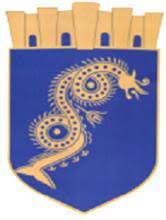 